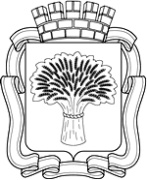 Российская ФедерацияАдминистрация города Канска
Красноярского краяПОСТАНОВЛЕНИЕО внесении изменений в постановление администрации города Канска от 16.12.2016 № 1408В соответствии со статьей 179 Бюджетного кодекса Российской Федерации, на основании постановления администрации города Канска от 22.08.2013 № 1096 «Об утверждении Порядка принятия решений о разработке муниципальных программ города Канска, их формирования и реализации», руководствуясь статьями 30, 35 Устава города Канска, ПОСТАНОВЛЯЮ:1. Внести в постановление администрации г. Канска от 16.12.2016 № 1408 «Об утверждении муниципальной программы города Канска «Развитие культуры» (далее – постановление) следующие изменения:1.1. Приложение к постановлению изложить в новой редакции согласно приложению к настоящему постановлению.2. Опубликовать настоящее постановление в газете «Канский вестник», разместить на официальном сайте муниципального образования город Канск в сети Интернет.3. Контроль за исполнением настоящего постановления возложить на заместителя главы города по социальной политике Ю.А. Ломову и заместителя главы города по экономике и финансам Е.Н. Лифанскую.4. Постановление вступает в силу со дня его официального опубликования, но не ранее 01 января 2021 года.Исполняющий обязанностиглавы города Канска                                                                       Е.Н. ЛифанскаяПриложениек постановлению администрации города Канска от 20.11.2020 № __1028__Приложение к постановлению администрации города Канска от 16.12.2016  № 1408 Муниципальная программа города Канска «Развитие культуры» Паспорт муниципальной программы города Канска2. Характеристика текущего состояния в сфере культуры с указанием основных показателей социально-экономического развития города Канска.Государственная политика в сфере культуры направлена на сохранение и развитие культуры, обеспечение социальной стабильности, экономического роста и национальной безопасности государства. В современном обществе культура играет основополагающую роль в развитии и самореализации личности, гуманизации общества и сохранении национальной самобытности народов, утверждении их достоинства, приобщении граждан к созданию и сохранению культурных ценностей. На фоне неизбежных противоречий общественной жизни в период ее трансформации необходимо укреплять сеть существующих учреждений культуры и образования в сфере культуры, поскольку именно они обеспечивают историческую преемственность поколений, сохранение, распространение и развитие национальной культуры и духовно-нравственных ценностей, в конечном счете, определяя лицо того общества, в котором предстоит жить человечеству. Статья 44 Конституции Российской Федерации определяет, что каждый человек, находящийся на территории России, имеет право на участие в культурной жизни и пользование учреждениями культуры, а также на доступ к культурным ценностям. Право граждан на качественное удовлетворение культурно-информационных, досуговых потребностей должно подкрепляться соответствующим финансовым обеспечением, поэтому разработка и реализация государственной политики финансирования культурного и массового отдыха имеет чрезвычайно важное значение на федеральном, региональном и местном уровнях.Для обеспечения реализации мероприятий по совершенствованию организации и проведения культурно-массовых мероприятий необходимо повышать удовлетворенность жителей города Канска качеством предоставляемых услуг, увеличивать долю населения, принявшего участие в массовых культурно-досуговых мероприятиях, всесторонне освещать мероприятия через средства массовой информации, поддерживать культурные традиции, присущие Канской земле. Программа охватывает первоочередные мероприятия в сфере культуры.Библиотеки являются ключевым звеном в создании единого информационного и культурного пространства города, края, обеспечивая населению свободный и оперативный доступ к информации, приобщая к ценностям российской и мировой культуры, практическим и фундаментальным знаниям, сохраняя национальное культурное наследие.Система муниципальных библиотек города представлена 11 библиотеками: Центральная городская библиотека им. А.П. Чехова, Центральная детская библиотека, Молодежная библиотека, Городская библиотека им. А. и Б. Стругацких, Городская библиотека им. Ю.Р. Кисловского, Городская библиотека А. П. Гайдара; детская библиотека-филиал; четыре универсальных библиотеки-филиала. Общий документный фонд муниципальных библиотек около 300 тыс. экземпляров книг и других изданий, в т.ч. документов на электронных носителях. Число зарегистрированных (постоянных) пользователей составляет более 46 тысяч человек, число посещений в течение года составляет более 314 тысяч раз.Сохранение и эффективное использование единого культурного пространства, культурных ценностей, норм, традиций и обычаев осуществляет, в том числе, и Канский краеведческий музей, в структуре которого имеется выставочный зал. Формирование выставочной политики музея, совершенствование форм работы с музейной аудиторией с учётом интересов различных групп населения помогают музею оставаться востребованным населением. Канский краеведческий музей в своих фондах насчитывает 22018 единиц основного фонда и хранит ценные коллекции по этнографии, палеонтологии, археологии, нумизматике, изобразительному искусству и т.д. В настоящее время культурно-досуговую деятельность осуществляет 1 учреждение клубного типа: муниципальное бюджетное учреждение культуры «Городской Дом культуры г. Канска» с филиалом ДК «Строитель».Ежегодно учреждениями клубного типа проводится около 600 культурно-массовых мероприятий, посещаемость которых составляет свыше 165 тысяч человек. В ГДК г. Канска функционирует 70 клубных формирования, в том числе для детей (964 участников) с общим числом участников 1542 человек. 11 коллективов любительского художественного творчества имеют почётные звания «народный» и «образцовый».Сегодня отмечается особая значимость сохранения и совершенствования системы художественного образования для развития российской культуры. Оно является одним из важнейших направлений целостной системы государственного образования и неотделимо от образовательных задач современной школы. При этом художественное образование в отрасли культуры имеет ряд специфических особенностей, требующих корректного и бережного отношения к сложившимся за десятилетия традициям.В городе Канске дополнительное образование в сфере культуры является неотъемлемой составляющей образовательного пространства, объединяющего в единый процесс воспитание, обучение и творческое развитие личности ребенка. Дополнительное образование в сфере культуры города реализуется в трех муниципальных бюджетных учреждениях. Это Детская школа искусств № 1, Детская музыкальная школа № 2, Детская художественная школа.Количество учащихся на начало 2020-2021 учебного года составило 898 человека. В последнее время наблюдается популярность отдельных направлений в школах, таких как хореография, гитара, живопись и другие. В художественной школе есть платные группы обучающихся, на начало 2020-2021 учебного года количество учащихся на платной основе составило 132 человек. Это говорит о востребованности данного вида образования среди жителей города.Государственная национальная политика охватывает все сферы жизни общества и решает его стратегические задачи. Одной из важнейших остается сфера национально-культурной самобытности народов, проживающих на территории города Канска.По данным Красноярскстата по состоянию на 1 января 2020 года численность населения города Канска составила 88917 человек.Согласно Всероссийской переписи населения 2010 года в Канске проживают граждане 29 национальностей. Титульной нацией являются русские. Многонациональная структура населения Канска сложилась исторически. Влияние на этнокультурный облик населения оказали ссыльные самых разных национальностей; строители промышленных предприятий города – выходцы из союзных республик, миграционные перемещения последних десятилетий, обусловленные последствиями распада СССР.Количество иностранных граждан, проживающих в городе в течение года остается стабильным составляет в среднем 1500 человек, из них до 70% выходцы из стран Средней Азии, до 20% - из стран Северного Кавказа, до 10% - остальные, в том числе из Китая около 100 человек.Цель их приезда на территорию города Канска - осуществление трудовой деятельности, а в последствие легализация на территории РФ.Нужно отметить, что в Канске наблюдается тенденция оттока мигрантов в более крупные города. Прежде всего, это связано с социально-экономическим положением города.По информации МО МВД России «Канский» на территории города Канска не было зафиксировано межконфессиональных или межнациональных конфликтов.Администрацией города Канска ежегодно проводится опрос жителей города по вопросам межконфессиональных и межнациональных отношений, который размещается на имеющихся ресурсах в сети Интернет. Респонденты отвечают на ряд вопросов, позволяющих выявить ситуации напряжения в межнациональной тематике.Опросы проводятся в январе ежегодно с 2017 года, в которых принимают участие граждане, имеющие доступ к ресурсу (соцсети) без ограничения к возрасту и принадлежащие к разным национальностям и религиозным сообществам. Результаты исследования позволяют сделать выводы о стабильности ситуации в части межнациональных и межконфессиональных отношений в Канске. В то же время необходимо проведение регулярных профилактических мероприятий, которые позволят познакомить жителей города с традициями и культурой народов, в нем проживающих, будут оказывать положительное влияние на процессы социальной и культурной адаптации мигрантов, что будет способствовать снижению рисков возникновения межнациональных и миграционных конфликтов.3. Приоритеты и цели социально-экономического развития в сфере культуры, описание основных целей и задач программы, тенденции социально-экономического развития сферы культурыСоциально – экономическое развитие в сфере культуры города Канска направлено на достижение показателей плана мероприятий («дорожная карта») «Изменение в отраслях социальной сферы, направленные на повышение эффективности сферы культуры Красноярского края» и плана мероприятий («дорожная карта») по перспективному развитию детских школ искусств по видам искусств Красноярского края на 2017-2023 годы.Показатели:1. Увеличение доли представленных (во всех формах) зрителю музейных предметов в общем количестве музейных предметов основного фонда до 15%.2. Увеличение посещаемости музейных учреждений до 0,63 посещений на 1 жителя в год.3. Увеличение численности участников культурно-досуговых мероприятий (по сравнению с предыдущим годом) до 0,3%.4. Увеличение динамики посещений пользователей библиотеки по сравнению с предыдущим годом на 0,02.5. Доля обработанных документов внесенных в электронный каталог, от общего объема новых поступлений к концу года 100%.6. Прирост доли электронного каталога музеев по отношению к количеству предметов музейного фонда до 39,07%.7. Доля детей, обучающихся по предпрофессиональным образовательным программам в области искусств, составит 80%.8. Доля детей в возрасте от 5 до 18 лет включительно, обучающихся в ДШИ по дополнительным общеобразовательным программам в области искусств (предпрофессиональным и общеразвивающим), от общего количества детей данного возраста в городе составит к 2021 году 13%.9. Доля детей в возрасте от 7 до 15 лет включительно, обучающихся в ДШИ по предпрофессиональным программам в области искусств, от общего количества детей данного возраста в городе составит к 2021 году 10%.10. Увеличение численности участников мероприятий, направленных на этнокультурное развитие народов Красноярского края, от общего числа жителей города до 25%; 11. Доля граждан, не испытывающих негативного отношения к мигрантам, в общем количестве опрошенных жителей Канска, увеличится до 70%.В соответствии с Основами государственной культурной политики, основными ее целями - целью муниципальной программы «Развитие культуры» города Канска в частности является создание условий для развития и реализации культурного и духовного потенциала населения города Канска.Реализация задач и основных направлений муниципальной программы планируется в следующих областях:Приоритетными направлениями муниципальной программы являются:1. Активизация культурного потенциала на территории города Канска.1.1 Использование культурного потенциала города;1.2 Разработка брендинга территории и создание условий для развития внутреннего, въездного, в том числе познавательного, этнического и паломнического туризма;1.3 Содействие развитию культурного потенциала через подготовку и проведение мероприятий, посвященных празднованию памятных и юбилейных дат выдающихся деятелей культуры.2. Повышение социального статуса семьи как общественного института, обеспечивающего воспитание и передачу от поколения к поколению традиционных для российской цивилизации ценностей и норм:2.1 Стимулирование, в том числе через систему скидок и льгот, семейного посещения музеев, театров и иных учреждений культуры;2.2 Стимулирование и популяризация изучения истории семьи и рода, в том числе путем исследования архивных документов;2.3 Создание стимулов для семейного творчества, как на любительском, так и на профессиональном уровне, популяризация семейных династий в культуре;2.4 Привлечение несовершеннолетних, находящихся в социально опасном положении, к занятиям в клубах, клубных формированиях, приобщение к ценностям отечественной и мировой культуры;2.5 Оказание содействия специализированным учреждениям для несовершеннолетних, нуждающимся в социальной реабилитации, специальным учебно-воспитательным учреждениям и центрам временного содержания для несовершеннолетних правонарушителей органов внутренних дел в организации культурно-воспитательной работы с несовершеннолетними, помещенными в указанные учреждения.3. Содействие формированию гармонично развитой личности, способной к активному участию в реализации муниципальной программы:3.1 Создание условий и стимулов для развития способности понимать и ценить искусство и культуру;3.2 Совершенствование и развитие успешно зарекомендовавших себя форм и методов работы по патриотическому воспитанию граждан;3.3 Создание условий для приобщения к отечественной истории, культуре, увековечению памяти погибших в годы Великой Отечественной войны, реставрационным и археологическим работам, изучению фольклора и народного творчества.4. Сохранение культурного наследия и создание условий для развития культуры:4.1 Обеспечение постоянного мониторинга состояния объектов культурного наследия;4.2 Сохранение традиций и создание условий для развития всех видов народного искусства и творчества, поддержка народных художественных промыслов и ремесел;4.4 Развитие материально-технической базы отрасли культуры. Стимулирование развития кинопоказов при одновременном увеличении доли российских фильмов. Обеспечение учреждений дополнительного образования в сфере культуры необходимыми инструментами, оборудованием и материалами.5. Формирование новой модели культурной политики:5.1 Распространение традиционных для российского общества ценностей;5.2 Укрепление российской гражданской идентичности на основе духовно-нравственных и культурных ценностей народов Российской Федерации;5.3 Мониторинг системы качественных и количественных показателей.4. Прогноз конечных результатов реализации программы, характеризующих целевое состояние (изменение состояния) уровня и качества жизни населения, социально-экономическое развитие сферы культуры, экономики, степени реализации других общественно значимых интересовПрограмма реализуется в один этап – 2017-2030 годы, что обеспечит преемственность выполнения мероприятий и позволит последовательно решить поставленные задачи.Перечень целевых показателей муниципальной программы города Канска, с указанием планируемых к достижению в результате реализации муниципальной программы города Канска, указан в Приложении к паспорту муниципальной программы.Целевые показатели муниципальной программы связаны с показателями подпрограмм, ожидаемыми результатами реализации мероприятий подпрограмм, сводными показателями муниципальных заданий. Прогноз сводных показателей муниципальных заданий на оказание муниципальных услуг (выполнение работ) представлен в Приложении № 3 к настоящей программе.5. Информация по подпрограммам Для достижения цели и решения задач программы предполагается реализация пять подпрограмм.Подпрограмма 1. «Сохранение культурного наследия»(приложение № 4 к программе).Сохранение культурного наследия является одним из приоритетных направлений развития культуры, так как свободный доступ к культурным ценностям позволяет человеку становиться духовно-развитой, высоконравственной, творческой личностью. Культурное наследие, как способ отношений прошлого с настоящим и будущим (через передачу совокупного духовного опыта человечества новым поколениям), выполняет в современном обществе множество функций, обеспечивая тем самым его устойчивое развитие. Утрата культурных ценностей неизбежно отражается на всех областях жизни нынешнего и будущих поколений, ведёт к духовному оскудению общества, разрывам исторической памяти. В настоящее время наблюдается возрождение интереса россиян к народному творчеству, в том числе к народным художественным промыслам, так как продукция народных промыслов – не просто предметы декора, а своего рода национальные символы, представляющие своеобразие нашей страны, ее индивидуальность. Это, без преувеличения, основа отечественной культуры и один из лучших способов изучения богатейших традиций нашего государства.Обеспечение сохранности объектов культурного наследияОбъекты культурного наследия обладают уникальными, постоянно накапливающимся, историко-культурным потенциалом; являются одной из основ укрепления единого культурного пространства страны как фактора сохранения её государственной целостности, преодоления изоляционистских и сепаратистских тенденций.Современное понимание сохранения объектов культурного наследия – это не только предотвращение их материального разрушения или утраты, но и деятельность, предполагающая включение памятников истории и культуры (выявленных объектов культурного наследия) в социально – экономический контекст.В настоящее время в городе Канске согласно единому государственному реестру насчитывается 79 объектов культурного наследия (памятников истории и культуры). Вышеуказанные памятники относятся к объектам культурного наследия регионального значения, то есть являются объектами, обладающими историко-архитектурной, научной и мемориальной ценностью, имеющие особое значение для истории и культуры Красноярского края. Среди памятников истории и культуры, принятых на государственную охрану - памятники архитектуры (56 объектов), памятники археологии (10 объектов), памятники истории (13 объектов, из них обелиски, могилы и захоронения – 9 объектов).Памятники архитектуры, представленные отдельными постройками, зданиями и сооружениями, расположены преимущественно в исторической (центральной) части города. Таким памятником архитектуры начала XX века является здание музея-кинотеатра «Фурор» (1905 г.), в котором в 1911 году начал работать кинематограф купчихи А.П. Яковлевой на 300 мест и стал первым учреждением культуры г. Канска. Его стены помнят митинги 1917 года, выступления знаменитых писателей, поэтов и деятелей. В 20-е годы кинотеатр получил новое имя «Кайтым». До середины XX века это был единственный кинотеатр в городе. В 70-80-ые годы «Кайтым» был детским кинотеатром. В 90-ые годы была произведена реконструкция здания под музей. В 1992 году здание было передано отделу культуры. В сентябре 2001 года в здании свои коллекции распаковал Канский краеведческий музей. Ремонтные работы (побелка помещения и ремонт системы отопления) производились только один раз – в 2005 году.В большинстве случаев все вышеперечисленные здания имеют физический износ, превышающий 80%, и требуют проведения значительного объёма ремонтно-реставрационных работ. Условия содержания и использования зданий- памятников не соответствует современным санитарно-гигиеническим и эксплуатационным требованиям. В первую очередь, к таким объектам относятся памятники истории и культуры и выявленные объекты культурного наследия, используемые под муниципальный жилищный фонд. Ненадлежащая эксплуатация объектов, в большинстве случаев отсутствие систем инженерного обеспечения здания, приводит к необратимым изменениям технического состояния таких объектов, в результате чего становится невозможным обеспечение прочностных и иных характеристик, необходимых для эксплуатации этих зданий. Памятники истории и культуры подвергаются с течением времени воздействию разнообразных факторов экологического риска. Процессы естественного старения в значительной степени ускоряются в результате неблагоприятных климатических условий и отсутствия должной защиты зданий-памятников и сооружений от техногенной нагрузки на грунты и конструкции, погодных и других условий.Из-за многолетнего недофинансирования мероприятий по государственной охране, а также в связи с изменением законодательства и общей градостроительной ситуации, сохраняется потребность в разработке учётной документации, проектов зон охраны, установлении границ территорий объектов культурного наследия. Медленно решается проблема регистрации объектов культурного наследия (памятников истории и культуры) народов Российской Федерации.В рамках решения данной проблемы в целях реализации подпрограммы 1 «Сохранение культурного наследия» государственной программы Красноярского края «Развитие культуры и туризма» городу Канску в 2016 году была выделена субсидия на выполнение работ по сохранению объектов культурного наследия, находящихся в собственности муниципальных образований Красноярского края, увековечивающих память погибших в годы Великой Отечественной войны, в рамках подготовки празднования 70-летия Победы в Великой Отечественной войне. Благодаря этой субсидии были выполнены ремонтные работы на объекте «Памятник Герою Советского Союза, польской патриотке Анеле Тадеушевне Кживонь».В 2017 году и 2020 году городу Канску были выделены краевые субсидии на выполнение работ по сохранению объектов культурного наследия увековечивающих память погибших в годы Великой Отечественной войны, а именно на памятник «Братское кладбище воинов Советской Армии участников Великой отечественной войны 1941-1945, похороненных госпиталями».В рамках проведения на территории города Канска Международного Канского видеофестиваля, создаётся коллекция паблик - арт и стрит - арт объектов, которые могут стать «знаковыми местами» для жителей и гостей города. Создание оригинальных объектов современного искусства отечественными и зарубежными авторами, решает проблему недостаточно привлекательных, с точки зрения культурной эстетики, мест. Для охраны и поддержания их в надлежащем состоянии необходимо сформировать и утвердить реестр объектов современного искусства города Канска.Вероятность утраты объектов культурного наследия и современного искусства возрастает в связи с активизацией хозяйственной деятельности. Для обеспечения сохранности объектов культурного наследия требуются значительные финансовые средства, что связано со сложностью ремонтно-реставрационных работ, являющихся комплексом научно-исследовательских, изыскательских, проектных и производственных мероприятий, проводимых при консервации, ремонте, реставрации либо приспособлении объектов культурного наследия для современного использования.Развитие библиотечного делаЦентрализованная библиотечная система г. Канска – это крупнейшее по объему предлагаемых и выполняемых услуг муниципальное библиотечное учреждение Красноярского края. В состав входит 11 библиотек: Центральная городская библиотека им. А. П. Чехова, выполняющая функции управления и методического руководства библиотеками системы; Центральная детская библиотека; Молодежная библиотека; три модернизированных библиотеки: Городская библиотека им. А. и Б. Стругацких, Городская библиотека им. Ю. Р. Кисловского, Городская библиотека А. П. Гайдара;  детская библиотека-филиал; четыре универсальных библиотеки-филиала.  Муниципальные библиотеки являются центрами информационной, образовательной, культурно-просветительной деятельности в городе, услугами которых  пользуется более 46 тыс. человек, ежегодно выдается более 1 миллион документов, проводится более 2 тыс. культурно-досуговых и просветительских мероприятий. Охват библиотечным обслуживанием населения города составляет 52 %. Пользователи библиотек – это представители всех возрастных, профессиональных и социальных групп населения. В целях более полного охвата населения библиотечным обслуживанием стационарная сеть расширяется за счет развития внестационарного обслуживания, которое выполняет важную социальную роль - позволяет получить основные библиотечные услуги тем, кто не имеет возможности (в связи с отдаленностью проживания, по состоянию здоровья или в силу специфики работы) посещать стационарную библиотеку.Библиотечный фонд насчитывает около 300 тыс. экземпляров. Большая часть фонда представлена художественной литературой, в большом ассортименте - учебные и справочные издания, на традиционных и электронных носителях. Новые информационные возможности позволяют расширить спектр библиотечных услуг. В библиотеках открыт доступ к основным электронным библиотекам: Национальной электронной библиотеке, Национальной детской электронной библиотеке, Президентской библиотеке, Университетской библиотеке, электронной библиотеке ЛитРес, базе данных Polpred.com.,   др. Информацию к информационным ресурсам органов государственной власти, о законах, функциях и режиме работы государственных и муниципальных органов, получение государственных и муниципальных услуг, к электронным правовым базам данных «Гарант» и «Консультант+» предоставляет Центр общественного доступа к социально значимой информации, работающий на базе Центральной городской библиотеки им. А. П. Чехова. Для организации деятельности ЦБС по основным направлениям применяется программно-целевой метод планирования. Локальные проекты, закреплены долгосрочным комплексным проектом развития библиотек ЦБС «Канск – город читающих» и Программой развития ЦБС. Активно развивается социокультурное проектирование. Краевые субсидии получены на создание модельных библиотек: детской и молодежной, создание просветительского центра «ОАЗИС», на реализацию проектов «Интерактивный театр книги» (2017 г.), «Студия съемки и монтажа «Обраz» (2018 г.), «Площадка выходного дня «Эврика» (2019 г.). Благотворительным фондом М. Прохорова профинансированы проекты: «Книга строит мосты» (2018 г.), «Экспесс-школа «Этно-грамотность» (2019 г.).Краевым инфраструктурным проектом «Территория 2020» поддержаны проекты:  «Библиотечная ПаркОВКА», «Велосипедная парковка», «Мобильный краеведческий маршрут «Я в этом городе живу - я этот город знаю», «Арт-объект «Улитка на склоне», «Напольная игра по краеведению «Пешком по Краю», «Открытая культурная площадка «Молодежный КвАдРаТ». В 2019 г.: «Неделя грамотности», «Мобильная Канская книга», Настольная игра «Сталкер», «ИГРАЙ – ГОРОД на асфальте», «Напольная игра «Автографы Победы в Канске».С 2017 г. библиотеки ЦБС выступают партнером Автономной некоммерческой организации «Центр поддержки общественных инициатив «Луч», и активно участвуют в государственной грантовой программе Красноярского края «Партнерство». Данной программой поддержаны проекты: «Театр книги в Чеховке», «Большие Астафьевские чтения», «Семейный АРТ-дворик, или Нескучные выходные», «Сказка без границ», «Страницы памяти»; 2019 г.: «Автографы Победы в Канске», «Выходи играть во двор», «Астафьевский звездопад». В 2018 г. проект «Театральные среды в Чеховке» стал победителем Фонда президентских грантов. Библиотеки ЦБС являются постоянными участниками городских, краевых и региональных акций, конкурсов, образовательных маршрутов: международная просветительская акция «Большой этнографический диктант», социокультурная акция «Библионочь», всероссийская культурно-образовательная акция «Ночь искусств», региональная акция «Маршрутом Чехова на Сахалин», и многие другие. Библиотеки востребованы как многофункциональные культурные центры досуга, где значительное место отводится возрождению традиций семейного досуга, популяризации истории и культуры края, продвижению чтения среди различных категорий населения. Для образовательного, культурного обогащения и организации досуга функционирует 28 клубов и любительских объединений, организуются собственные акции, конкурсы, культурно-досуговые и просветительские мероприятия.Особое внимание библиотеки г. Канска уделяют обслуживанию людей пожилого возраста и инвалидов. Налажена работа с общественной организацией «Дети войны», Канским советом ветеранов, Геронтологическим центром «Кедр», Комплексным центром социального обслуживания населения г. Канска, Всероссийским обществом слепых.  Эти партнерские отношения укрепляются из года в год.  С 2013 г. работает факультет Красноярского народного университета «Активное долголетие». Цель работы университета - повышение качества жизни людей старшего возраста и адаптации пожилых людей и инвалидов в современной информационной среде. Сегодня занятия по курсу «Основы компьютерной грамотности» проходят на базе трех библиотек: Центральная городская библиотека им. А. П. Чехова, Городская библиотека им. А. и Б. Стругацких и Городская библиотека им. Ю. Р. Кисловского.  В библиотеках города внедряются современные информационные и электронные технологии. В результате реализации программы информатизации все библиотеки компьютеризированы, оснащены копировально-множительной техникой, имеют доступ в Интернет. Частично автоматизированы библиотечные процессы, внедряются RFID-технологии, сформирован электронный каталог и базы данных,  расширен спектр оказываемых услуг за счет автоматизации мест пользователей библиотек, ведется оцифровка краеведческого фонда. Анализируя результаты работы ЦБС г. Канска следует отметить стабильное развитие библиотек. Библиотечная сеть сохранена, активно развивается, модернизирует свою деятельность. Три библиотеки, Городская библиотека им. А. и Б. Стругацких, Городская библиотека им. Ю. Р. Кисловского, Городская библиотека А. П. Гайдара – модернизированы, благодаря проекту модернизации библиотек Красноярского края. В ходе реализации проекта были созданы общедоступные библиотеки нового поколения, реализующие идею свободного доступа для всех категорий населения к информации в любой форме, способствующие интеллектуальному развитию на основе использования новых информационно-коммуникационных технологий. Изменился дизайн библиотек, создано удобное, комфортное пространство для пользователей с учетом их интересов, приобретено современное библиотечное оборудование и техническое оснащение. Повысился качественный уровень библиотечного обслуживания, расширился спектр предлагаемых услуг. Библиотеки Канска, не единожды признавались лучшими на уровне края,  становясь победителями краевого конкурса «Вдохновение» - Центральная детская библиотека (1996 и  2013 гг.), Молодежная библиотека (2015 г.), Центральная городская библиотека (2017 г.). В 2018 г. Централизованная библиотечная система стала победителем в краевом конкурсе  «Самый читающий городской округ/муниципальный район» с проектом «Канск город читающий» в номинации «Самый читающий городской округ» заняв почетное третье место. Специалисты ЦБС являются постоянными участниками и победителями международных, общероссийских, краевых и профессиональных конкурсов: всероссийский конкурс «Библиотекарь года», краевой конкурс видеороликов «Библиотека – открытый мир», краевой конкурс «Самый читающий городской округ/муниципальный район», краевой фестиваль любительского театрального искусства «Рампа» и др.Однако нельзя останавливаться на достигнутых результатах, так как информатизация библиотечных процессов требует дальнейшего внедрения новых информационных технологий и активного использования их читателями муниципальных библиотек. Одной из ключевых проблем в деятельности, является вопрос технического оснащения библиотек, более 80 % компьютерного парка морально и технически устарела, есть проблемы техническим и программным обеспечением. Материально-техническое обеспечение многих библиотек ЦБС так же  не соответствует всем современным требованиям. Здания и помещения не в полной мере отвечают задачам комфортного обслуживания читателей и хранения фондов и нуждаются в проведении капитального ремонта и расширении занимаемой площади. В большинстве библиотек отсутствует современное оборудование для обслуживания инвалидов и других маломобильных категорий населения.Одной из главных проблем является и проблема сокращения объёмов информационных ресурсов библиотек города. Книжные фонды библиотек устаревают, выбытие литературы преобладает над новым поступлением. Учитывая, что основными пользователями библиотек являются социально незащищенные категории населения, обеспеченность муниципальных библиотек литературой приобретает особенную актуальность.Повышение материально-технического обеспечения, решение задач комплектования библиотечных фондов, дальнейшего внедрения информационных технологий в библиотечную деятельность являются долгосрочными перспективами, требующими реализации, в том числе и программно-целевым методом. Развитие музейного делаВ формировании исторической памяти и обеспечении преемственности культурно-исторического развития особое место принадлежит музеям, которые играют всё большую роль в духовной жизни общества, в просвещении, образовании и нравственно-эстетическом воспитании людей, в информационных и коммуникативных процессах, утверждении национального самосознания, решении проблемы формирования локальной и региональной идентичности.Услуги музея носят интегративный характер и представляются в различной форме – массовой, камерной, индивидуальной, интерактивной. Проводимые музеем мероприятия позволяют объединить вокруг музейной деятельности группы заинтересованных лиц-ветеранов войны и труда, жертв политических репрессий, творческие группы художников, писателей города, мастеров прикладного искусства.Музей ведет работу в научно - исследовательском, экспозиционно-выставочном, культурно-образовательном, научно-фондовом направлениях.В 2020 году музей участвует в международных, всероссийских научно-практических форумах и конференциях в Красноярске, Барнауле, Тобольске, Канске. Большое внимание уделяется выставочной деятельности вне музея – на площадках крупных городских массовых мероприятий, в том числе Дня Победы, Дня города, Межнационального фестиваля в городе Канске, «Ночи искусств», в учреждениях культуры и образования города Канска, Канского и близлежащих районов. Экспонаты из фондов музея представлены на XIII Красноярской музейной биеннале “Переговорщики» (5 сентября 2019 – 2 февраля 2020 гг.) в г. Красноярске. Работники музея проводят более 200 мероприятий в течение года. Организация кинопоказов стало отдельным направлением в деятельности музея. Пользуются популярностью среди образовательных учреждений и учреждений дополнительного образования такие образовательные программы, как «Академия детского творчества», «Музей в чемодане». В рамках обеспечения доступности музейного фонда населению музей решает задачи по информатизации музейной деятельности: использует специализированную  музейную систему и специализированную компьютерную технику для перевода музейного фонда в электронный вид, для расширения музейного пространства использует интернет - ресурсы. В 2020 году музей начал работу по созданию мульти-медиагидов с применением технологии дополненной реальности на основе цифровой платформы «Артефакт» в рамках федерального проекта «Цифровая культура» национального проекта «Культура».Музей активно вносит информацию о музейных предметах и коллекциях основного фонда в Государственный каталог музейного фонда Российской Федерации, что позволяет сделать более доступными коллекции посетителям.Музеем выполняются работы по изучению и сохранению объектов культурного наследия. Остро стоит потребность  в комплектовании музейных фондов, организации собирательской деятельности о современности и настоящем времени, пополнение музейных коллекций через приобретение и дарение. В целях обеспечения сохранности музейного фонда, защиты его от разрушения и хищения, а также для создания благоприятных условий для изучения и показа необходимо выполнение работ капитального (реставрационного) характера здания, в котором расположен музей, а так же проведение ремонта помещений в выставочном зале. Необходимо оснастить помещения музея противопожарным оборудованием, системами автоматического пожаротушения, приборами климатического светового контроля.Необходимо повышение доступности музейного фонда населению через создание виртуальных экскурсий и выставок, создание экспозиции, оснащенной современным оборудованием.Необходимо развитие коммуникационной и просветительской деятельности через создание специализированных программ взаимодействия музея с организациями и ведомствами. Необходимо использовать новизну и оригинальность интерпретации музейных коллекций, улучшение условий для выставочной деятельности.Необходимо работать над качеством музейных услуг путем внедрения современных принципов маркетинга и менеджмента, создания системы экскурсионного обслуживания населения, создания условий для посещения музея лицами с ограниченными возможностями, развитие сувенирной продукции.Достижение данной цели потребует решение следующих задач:развитие библиотечного дела;развитие музейного дела.Срок реализации подпрограммы: 2017-2023 годы.Ожидаемые результаты:- создание условий, обеспечивающих сохранность объектов культурного наследия, их рациональное использование и интеграцию в социально-экономическую и культурную жизнь города; - формирование предпосылок для развития сферы культурного туризма, роста инвестиционной привлекательности города; - обеспечение прав населения города на свободный доступ к информации, культурным ценностям; - повышение интереса населения к традиционной культуре и народному творчеству;- повышение уровня комплектования библиотечных и музейных фондов; повышение качества и доступности библиотечных и музейных услуг;- расширение разнообразия библиотечных и музейных услуг;- рост востребованности услуг библиотек и музеев у населения города.Оценка результатов реализации подпрограммы осуществляется на основе использования показателей, сформированных с учётом специфики деятельности библиотек и музеев, показателей Плана мероприятий («дорожной карты») «Изменения в отраслях социальной сферы, направленные на повышение эффективности сферы культуры города Канска», утверждённого постановлением администрации города Канска от 09.08.2013 №1035.Подпрограмма 2. «Развитие архивного дела в городе Канске» (приложение № 5 к программе)Подпрограмма направлена на решение задачи Программы «Сохранение и приумножение документов архивного фонда города Канска для доступа населения к его использованию».Архивные документы, хранящиеся в архиве города, являются составной частью Архивного фонда Российской Федерации – неотъемлемой частью историко-культурного наследия города и края, одним из символов российской государственности.В МКУ «Канский городской архив» по данным государственного учёта на 01 января 2020 года хранится 60396 единицы хранения. Структура архивных документов представлена управленческими документами, документами по личному составу, документами личного происхождения, научно-технической документацией и фотодокументами на бумажном носителе - 100%.Архивохранилища городского архива расположены в приспособленных помещениях на 1 и 2 этажах административного здания.Согласно действующему законодательству, архивные документы должны храниться в нормативных условиях, обеспечивающих их вечное хранение и безопасность.Создание нормативных условий хранения документов это сложный, дорогостоящий и многоплановый процесс. На способы и методы его решения существенное влияние оказывает множество факторов, в том числе экономические возможности и достигнутый технический уровень.В настоящее время в МКУ «Канский городской архив» ведется капитальный ремонт, по окончании которого здание архива будет оснащено охранно-пожарной системой оповещения, будет приведен в соответствие с требованиями нормативный режим хранения документов (световой – окна хранилищ будут покрыты светозащитной пленкой, санитарно-гигиенический – архивохранилища оснастят приточно-вытяжной системой вентиляции).Вместе с тем, имеются проблемы материально-технического и информационного обеспечения архива. Длительное хранение и интенсивное использование архивных документов приводит к ухудшению физического состояния их материальной основы, а в ряде случаев и затухание текстов. В результате архивные документы становятся недоступными для пользователей и могут быть безвозвратно утрачены для общества.Подпрограмма в части информатизации предусматривает создание электронных описей, увеличение объема электронного фонда пользования в соответствии с требованиями, позволяющими реализовать Федеральный закон от 22.10.2004 № 125- ФЗ «Об архивном деле в Российской Федерации» в части государственного учета архивных документов и создания к ним научно-справочного аппарата на основе внедрения отраслевого ПК «Архивный фонд» и Стратегии развития информационного общества в Российской Федерации, утвержденной Президентом Российской Федерации 07.02.2008 № Пр-212, в части перевода фондов в электронную форму. Это, в совокупности с созданием единой информационной среды взаимодействия между Канским городским архивом, архивами края и архивным агентством Красноярского края, не только обеспечит доступ граждан и организаций к поисковым средствам и электронным копиям архивных документов, в том числе на основе удаленного доступа (прежде всего через информационно-коммуникационную сеть Интернет), но и повысит качество информационного обслуживания населения и оказания муниципальных услуг в электронной форме, открытость и эффективность работы архива города.Для осуществления этих планов необходимо модернизировать в МКУ «Канский городской архив» компьютерное оснащение, т. к. имеющееся в архиве компьютерное оборудование устарело морально и физически.Целью подпрограммы является сохранение и приумножение документов архивного фонда города Канска для доступа населения к его использованию.В рамках подпрограммы предполагается решить следующие задачи:- формирование информационно-технологической инфраструктуры архива;- создание оптимальных условий для эффективного функционирования архива.Срок реализации  подпрограммы: 2017-2023годы.Ожидаемые результаты:- обеспечение сохранности архивных документов, формирование на их основе автоматизированных информационных ресурсов, способствующих расширению доступа к архивной информации широкого круга пользователей и обеспечению их законных прав и интересов на получение ретроспективной информации.Оценка результатов реализации подпрограммы осуществляется на основе использования показателей, сформированных с учётом специфики деятельности библиотек и музеев, показателей Плана мероприятий («дорожной карты») «Изменения в отраслях социальной сферы, направленные на повышение эффективности сферы культуры города Канска», утверждённого постановлением администрации города Канска от 09.08.2013 №1035.Подпрограмма 3. «Поддержка искусства и народного творчества» (приложение № 6 к программе)Подпрограмма направлена на решение задачи Программы «Обеспечение доступа населения города Канска к культурным благам и участию в культурной жизни».В условиях перехода к инновационному типу развития эффективность и успешность экономики становится как никогда зависимой от уровня развития человеческого и, особенно, творческого капитала. Творческая деятельность, как основа человеческого капитала является наиболее ценным из стратегических ресурсов, соответственно, задача создания в городе Канске комфортной и стимулирующей среды, способной сохранять и развивать творческую атмосферу и предоставляющей человеку разнообразные возможности для творческой самореализации, становится приоритетной.Культура в современном мире все больше выступает в качестве важной составной части жизни человека и один из основных факторов прогресса, важнейшим условием которого является обеспечение постоянного роста духовного потенциала общества на основе всестороннего и гармоничного развития всех его членов и наиболее полного раскрытия их творческих возможностей. Повышение духовного и культурного уровня всего общества на основе гуманистических ценностей становится возможным, если основными дополняющими друг друга элементами культурной политики, воспринимаемыми во взаимном воздействии их результатов, являются доступ населения  к культуре и участие в культурной жизни. Сохранение и развитие традиций, культурных ценностей, поддержка народной культуры и искусстваКультурное наследие, состоящее из аспектов прошлого, которое люди сохраняют, культивируют, изучают и передают следующему поколению, воплощено как в материальных формах, так и в нематериальных. В сфере культуры наиболее массовыми, доступными и востребованными учреждениями остаются учреждения культурно-досугового типа. Формируя свою деятельность по принципам многофункционального культурного центра, они сохраняют традиционную специфику и виды клубного досуга: коллективное общение, эстетическое воспитание, развитие любительского творчества. Ориентируясь на запросы посетителей, учреждения культурно-досугового типа развивают в качестве приоритетных направлений специализированные формы клубного досуга - детского, подросткового, молодежного, семейного и другие. Особенность современного развития Дома культуры - это приоритет функций воспитательной и просветительской.Сеть муниципальных учреждений культуры города Канска представлена Муниципальным бюджетным учреждением культуры «Городской Дом культуры г. Канска», филиалом которого является ДК «Строитель», с общим количеством мест в залах – 1000. ГДК г. Канска принимает участие в конкурсах на получение поддержки реализации проектов и стимулирование лучших работников отрасли. В 2020 году руководитель образцового художественного коллектива хореографического ансамбля «Артэ» А.В. Стальмакова удостоена почетного звания «Заслуженный работник культуры Красноярского края».На базе учреждений культурно-досугового типа организуются мероприятия, способствующие нравственному и патриотическому воспитанию подрастающего поколения, стабилизации и гармонизации семейных и общественных отношений, профилактике девиантного поведения среди детей и молодежи, что особенно важно, так как в настоящее время социокультурная ситуация характеризуется целым рядом негативных процессов, в первую очередь, утратой населением духовно-нравственных ориентиров. В сложных условиях ограничительных мер, творческие коллективы ГДК г. Канска перестроили свою работу на онлайн ресурсы: проведение репетиций, концертов, мастер-классов, лекторий, конкурсов и др. Почти все коллективы приняли участие во Всероссийских и международных конкурсах и фестивалях в онлайн формате, где завоевали достойные награды.В целом для учреждений культурно-досугового типа города характерны те же системные проблемы, как и для края, страны в целом – сохраняющийся дефицит средств для реализации мероприятий по сохранению и популяризации традиционной нематериальной народной культуры, устаревание материально-технической базы, ремонт зданий и помещений, недостаток высокопрофессиональных кадров. Важнейшим фактором, определяющим эффективность учреждений культурно-досугового типа, является кадровый ресурс. На сегодняшний день профессиональный уровень специалистов отстает от уровня современных технологий культурно-досуговой деятельности. Происходит отток специалистов, имеющих высшее и среднее профессиональное образование, наблюдается тенденция старения кадров, что подтверждается ростом количества работников старше 50 лет и недостаточным уровнем подготовки молодых специалистов в профильных учебных заведениях. Недостаточно развитой остаётся материально-техническая база учреждений культурно-досугового типа, что значительно сдерживает развитие современных форм просветительно-досуговой, воспитательной и информационной деятельности. Необходимо сосредоточить усилия на обеспечении равного доступа населения к услугам учреждений культурно-досугового типа, расширении спектра предложений, увеличении степени вовлеченности различных социальных групп в деятельность клубных формирований, что возможно с расширением досуговых площадей, повышении просветительской роли учреждений культурно-досугового типа, обеспечении учреждений квалифицированными кадрами, улучшении материально-технической базы.Необходимо уделить внимание сохранению и развитию нематериального культурного наследия, повышению качества услуг, оборудованию учреждений культуры культурно-досугового тип стационарным и выездным вариантом современного светового и проекционного оборудования для проведения мероприятий, сценическими костюмами, инструментами.Одним из важнейших средств нравственного и эстетического воспитания населения является киноискусство. Вместе с тем следует отметить снижение роли кинематографа в интеллектуальном, творческом и духовном развитии населения. ДК «Строитель» на своей базе проводит социальные кинопоказы для разных возрастных категорий населения. Для качественного предоставления услуги необходимо провести капитальный ремонт здания, оснастить филиал современным опоясывающим звуковым оборудование и создать комфортные места для зрителя, закупить оборудование для автоматизированной продажи билетов.Организация и проведение культурных событий, в том числе на региональном, федеральном, международном уровнеЕжегодно в городе проводится ряд крупных культурных массовых мероприятий, позволяющих вовлечь в культурную жизнь большие группы населения, в том числе мероприятия, связанные с празднованием календарных праздников и памятных дат. На высоком профессиональном уровне проводятся патриотические мероприятия: концерты и акции ко Дню Защитника Отечества, Дню Победы, Дню России, Дню независимости России, юбилейные даты учреждений, организаций города и воинских частей. Традиционными стали мероприятия в рамках Дня семьи, любви и верности, направленные на сохранение и поддержку семейных ценностей и семьи, как основы здорового общества. В День города ежегодно апробируются разные методологические подходы к организации праздника, выстраивается принципиально новое концептуальное решение пространства, формат мероприятия меняет свои пространственные и временные рамки, учитывая запросы горожан и выстраивая взаимовыгодное содружество с бизнесом и учреждениями города. В 2020 году День города был проведен в онлайн формате.В дни масленичной недели проходят мероприятия, широко, масштабно, с торговыми рядами, состязаниями, песнями и плясками. В 2020 году апробирована новая территория – Центральный парк.Интеграции города в международное культурное пространство способствует проведение на территории города Международного Канского фестиваля. Мощное художественное поле, образовавшееся в результате фестивальной практики, ежегодно притягивает всё большее количество разноплановых и разно жанровых участников. Международный Канский фестиваль демонстрирует не только сборные кино-видеопрограммы, но и открывает выставки, проводит образовательные программы, организовывает концерты и пр. Результатом ежегодного проведения Международного Канского фестиваля стало строительство новых, уникальных арт-объектов и привлечение в город Канск туристического потока.Творческие коллективы города успешно участвуют в фестивалях и конкурсах в России и за рубежом, завоевывают высокие награды, тем самым, позиционируя наш город и его лучших представителей народного творчества не только на городском, краевом, но и общероссийском и международном уровнях. В 2020 году режим ограничения позволил найти новые подходы и формы организации мероприятий.		В целях наиболее полной интеграции города в мировой, культурный и информационный процесс необходимо продолжить реализацию общероссийских, международных культурных проектов на территории города, активизировать продвижение культуры города за его пределами, прежде всего, в форме гастролей, участия в конкурсах, выставках и фестивалях, использовать современные информационные технологии для формирования образа города как культурного центра Восточной зоны Красноярского края.Целью подпрограммы определено обеспечение доступа населения города Канска к культурным благам и участие в культурной жизни.Достижение данной цели потребует решения следующих задач:- сохранение и развитие традиционной народной культуры, поддержка искусства;- организация и проведение культурных событий, в том числе на межрегиональном и международном уровне.Срок реализации подпрограммы: 2017 - 2023 годы.Подпрограмма не предусматривает отдельные этапы реализации.      Ожидаемые результаты:Оценка результатов реализации подпрограммы осуществляется на основе использования показателей, сформированных с учетом специфики деятельности учреждений культурно-досугового типа, показателей Плана мероприятий («дорожной карты») «Изменения в отраслях социальной сферы, направленные на повышение эффективности сферы культуры Красноярского края», утвержденного постановлением администрации города Канска от 09.08.2013 № 1035.Подпрограмма 4. «Обеспечение условий реализации программы и прочие мероприятия» (приложение № 7 к программе).Подпрограмма направлена на решение задачи Программы «Создание условий для устойчивого развития отрасли «Культура» в городе Канске», а также оказывает влияние на все остальные подпрограммы, осуществляемые в рамках Программы.Дополнительное образование в сфере культуры и искусства города Канска представляет собой систему творческого развития детей и молодежи и непрерывный процесс подготовки профессиональных кадров для отрасли культуры города.В учреждениях дополнительного образования в сфере культуры качественно улучшился подход к предоставляемым образовательным услугам. Это характеризуется следующими положительными результатами. Создана многоуровневая система образовательного процесса, позволяющая использовать учебные планы и программы разного уровня и направленности. Образовательные программы позволяют наиболее полно реализовать задачи обучения с учетом индивидуальных способностей учащихся, степени их одаренности, интереса к обучению, мотивации.В школах реализуется два вида программ: - предпрофессиональные программы в сфере искусств на основе и в соответствии с федеральными государственными требованиями. Данные программы направлены на выявление одаренных детей в раннем возрасте, создание условий для их художественного образования и эстетического воспитания, приобретение ими знаний, умений и навыков в области выбранных ими искусств, опыта творческой деятельности и осуществление их подготовки к поступлению в образовательные учреждения, реализующие профессиональные программы в области искусств;- общеразвивающие программы в сфере искусств. Данные программы направлены на предоставление дополнительных образовательных услуг в области музыкального образования всем желающим. В 2019/2020 и 2020/2021 учебных годах в ДШИ №1 стали реализовываться новые предпрофессиональные программы: «Хореографическое творчество», «Музыкальный фольклор», «Духовые и ударные инструменты», «Искусство театра». Это позволило увеличить охват обучающихся по дополнительным предпрофессиональным программам до 80% от общего числа обучающихся.Качественно улучшилась методическая работа с педагогическими кадрами через проведение открытых уроков, мастер-классов, создание преподавателями методических пособий. На базе ДШИ №1 с 2017 года проводятся краевые педагогические чтения, преподаватели школ постоянно выступают на них со своими методическими сообщениями, презентациями и открытыми уроками. Только в 2019/2020 учебном году 17 преподавателей школы прошли КПК по различным направлениям в области искусств, что составило 50% от общего числа преподавателей.С 2013 года Детская художественная школа является методическим центром Канского методического объединения ДХШ и ДШИ.На базе Детской художественной школы проводится выставка профессионального мастерства «Вдохновение», которая организована специально для преподавателей-художников ДХШ и ДШИ восточной зоны. Так же школой проводится зональный конкурс детского рисунка «Канский вернисаж» для учащихся ДХШ, ДШИ и художественных судий восточной зоны края.В 2019 году была проведена персональная выставка преподавателя Детской художественной школы О.В. Шако «Мой мир». Преподаватели Детской художественной школы постоянно повышают уровень квалификации: в 2018 году А.В. Шартух участвовала в мастер-классе «Методика работы с акварелью. Возможности и уникальность материала»;  в октябре 2019 года три преподавателя Художественной школы побывали в Сибирском государственном университете им. Д. Хворостовского на курсах по дополнительной профессиональной образовательной программе «Актуальные методики преподавания дисциплин художественного цикла».В 2018 году дипломантами III степени на международном конкурсе «Енисейская мозаика»  в номинации «Изобразительное искусство» стали обучающиеся Детской художественной школы; весной 2019 года дипломом III степени была удостоена ученица ДХШ за участие во  Всероссийской профильной Олимпиаде по дисциплине художественно - творческой направленности для учащихся ДХШ, ДШИ и ССУЗОВ, проводимая  на базе СГИИ им. Д. Хворостовского г. Красноярск.В июне 2019 года обучающиеся Детской художественной школы побывали на выездном пленэре по программе «РОСПЛЕНЭР: Плес, Ярославль, Кострома» и стали победителя I  и  II степени.В 2016 году в журнале «Вестник» Чувашского государственного института культуры и искусств г. Чебоксары была опубликована статья заместителя директора Детской музыкальной школы №2 по учебно-воспитательной работе Т.Е. Кулевой «Роль творческого союза преподаватель, ученик, родитель в подготовке к инструментальным конкурсам».В декабре 2017 года на Красноярском краевом конкурсе методических работ педагогических работников учреждений дополнительного образования и профессиональных образовательных учреждений в области культуры работа преподавателей Детской музыкальной школы №2 Л.С. Егоровой и Т.Г. Лаук «Опрос музыкально-теоретических знаний с 1 по 4 класс и коллоквиум с 5 по 9 класс» в номинации «Учебное издание» заняла IV место (Диплом).Увеличилось число лауреатов и дипломантов конкурсов и фестивалей различного уровня, что говорит о повышении статуса школ дополнительного образования города. Например, в Детской школе искусств № 1 количество лауреатов конкурсов и фестивалей различного уровня только в 2018 и 2019 годах  составляет 55 человек. А трое преподавателей школы стали дипломантами межрегионального конкурса исполнительского мастерства преподавателей ДШИ и ДМШ «Ритмы вдохновения».Учащиеся и преподаватели Муниципального бюджетного учреждения дополнительного образования Детской музыкальной школы №2 в 2020 году пополнили свою «творческую копилку» 18 лауреатами и 2 дипломантами различных конкурсов. Из наиболее значимых конкурсов можно отметить Всероссийский конкурс – фестиваль «Маэстро», Региональный конкурс «Поколение талантов» г. Абакан. В Краевой конкурсе оркестров и ансамблей народных инструментов им. Б.С. Феоктистова г. Красноярск ансамбль преподавателей «Задушевный голос домры» стал лауреатом I – степени.В 2020 году в МБУДО ДМШ №2 увеличивается контингент учащихся с 193 человек на 196.«Детская школа искусств №1» г. Канска уже много лет проводит Зональные творческие конкурсы «Ступеньки мастерства» в номинациях «Фортепиано», «Домра», «Балалайка», «Гитара». В них принимают участие дети, обучающиеся в ДШИ и ДМШ восточных районов Красноярского края. Ежегодно на конкурсы приезжают более ста участников.В 2018, 2019, 2020 годах десять выпускников Детской школы искусств № 1 поступили в профильные средне-специальные учебные заведения и продолжают успешно обучаться и участвовать в творческих конкурсах различного уровня. Два выпускника художественной школы за 2018-2019 годы продолжили своё обучение в профильных ВУЗах.  Увеличилось количество организованных и проведенных мероприятий, внедряются новые формы работы (творческие площадки, форумы, семинары и т.д.). Школы являются постоянными участниками городских мероприятий. Их творческие интерактивные площадки становятся настоящим украшением праздников. В 2017 году праздничным мероприятием отмечала свой 40 - летний юбилей Детская музыкальная школа № 2. В 2018 году ярким событием стало празднование 50-летнего юбилея Детской художественной школы. К этому событию было приурочено открытие памятной доски первому директору художественной школы В.А. Иванову, которое было инициировано первыми выпускниками школы. В ноябре 2019 года Детская художественная школа отметила 100 летний юбилей первому директору и преподавателя В.И. Иванова.В 2020 году Детской школе искусств №1 исполняется 70 лет.В 2019 году заключены договоры о сотрудничестве с СГИИ им. Д. Хворостовского и  Красноярским художественным училищем им. В. И. Сурикова на предмет посещения ознакомительных экскурсий обучающимися Детской художественной школы,  участием в совместных образовательных мероприятиях, проведением мастер-классов преподавательским составом института и училища, посещение выставок, рецензирования программ, разработанных преподавательским составом ДХШ.Учреждения дополнительного образования тесно сотрудничают с общеобразовательными учреждениями города, с ФКУ Канская ВК ГУФСИН России по Красноярскому краю, с КГБОУ «Канский морской кадетский корпус», с КГКОУ Канский детский дом имени Ю.А. Гагарина, с КГБУ СО пансионат «Кедр», с КГБУЗ «Канская МБ», МБУ СО «КЦСОН г. Канска». Они становятся активным двигателем в пропаганде музыкального и художественного искусства, являются культурными очагами города. Высокопрофессиональная, слаженная работа коллективов школ является залогом успеха, как в профессиональной деятельности, так и в общественной. Приоритетными задачами для учреждений дополнительного образования в сфере культуры являются: - создание условий для эффективного развития в ходе модернизации образовательного процесса в соответствии с приоритетами современной образовательной политики в области дополнительного образования; - создание комфортных условий для обучения и воспитания детей; - сохранение и увеличение контингента обучающихся; - увеличение количества обучающихся по предпрофессиональным программам в сфере искусств;- повышение квалификации преподавателей;- переход на профстандарты до 2020 года;- укрепление материально-технической базы, приобретение специального оборудования;- строительство новой художественной школы, отвечающей всем современным требованиям и вмещающей большее количество обучающихся.Открытие новых отделений, специализаций требуют оснащения образовательного процесса современным оборудованием, переподготовки и повышения квалификации педагогических кадров. Необходимы компьютеры, ноутбуки, специальные доски, экраны для занятий теорией. Для введения новых специализаций (звукорежиссура, синтезатор, компьютерная графика, фотоискусство и др.) необходима новая аппаратура и помещения.Дополнительное образование в области искусств, помимо обучения, воспитания и творческого развития личности, позволяет решать ряд других социально значимых проблем, таких как: обеспечение занятости детей, их самореализация, формирование здорового образа жизни, профилактика безнадзорности, правонарушений других асоциальных проявлений среди детей и подростков. В школах занимаются дети-сироты, инвалиды и дети из многодетных семей. Настоящая программа нацелена на сохранение и содержание учреждений образования в сфере культуры.Актуальные проблемы системы художественного образования - это целый комплекс вопросов, представляющих различные аспекты функционирования учреждений образования в сфере культуры:- повышение качества переподготовки кадров и повышение квалификации специалистов в области художественного образования;- укрепление материально-технической базы учреждений образования в сфере культуры.Целью подпрограммы определено создание условий для устойчивого развития отрасли «Культура» в городе Канске.Достижение данной цели потребует решения следующих задач:- развитие дополнительного образования в области культуры;- обеспечение эффективного управления в отрасли «Культура».Срок реализации подпрограммы: 2017 - 2023 годы.     Ожидаемые результаты:Оценка результатов реализации подпрограммы осуществляется на основе использования показателей, сформированных с учётом специфики деятельности учреждений дополнительного образования в сфере культуры, показателей Плана мероприятий («дорожной карты») «Изменения в отраслях социальной сферы, направленные на повышение эффективности сферы культуры города Канска», утверждённого постановлением администрации города Канска от 09.08.2013 №1035.Подпрограмма 5 «Сохранение и развитие этнокультурных традиций на территории муниципального образования город Канск»(приложение № 8 к программе).Подпрограмма направлена на решение задачи Программы «Создание условий для устойчивого развития отрасли «Культура» в городе Канске», а также оказывает влияние на все остальные подпрограммы, осуществляемые в рамках Программы.Основные этнические группы представлены мигрантами периода распада СССР. Они успешно прошли процедуру адаптации и сейчас активно включены в социально – экономическую, социокультурную и общественную жизнь города и представлены на следующих общественных площадках:- Представительные органы власти разного уровня;- Общественная палата города Канска: создана комиссия по развитию гражданского общества, межнациональным и межконфессиональным связям, куда вошли члены Консультативного Совета, представители немецкой, азербайджанской, армянской, киргизской, татарской национальных диаспор.- Консультативный Совет по делам национально-культурных автономий: в него вошли лидеры национальных диаспор, представители структур, занимающихся вопросами миграции, представители духовенства.- Муниципальный ресурсный центр поддержки общественных инициатив – открытая площадка для реализации проектов гражданского общества, в том числе для социально ориентированных общественных организаций, национально-культурных автономий, этнических групп, в том числе и касающихся гармонизации межнациональных отношений.Если говорить об организованных этнических группах, то следует, прежде всего, отметить местную национально-культурную автономию немцев г. Канска, члены которой совместно с учреждениями культуры города проводят большую работу по знакомству канцев с культурой и традициями немецкого народа.При поддержке администрации города Канска ведется работа по регистрации азербайджанской и татарской национально-культурных автономий.Ряд социально-ориентированных некоммерческих организаций (АНО «Центр поддержки общественных инициатив «Луч», КРОО по реализации молодежных программ «Фурор», МООВ г. Канска) реализуют социокультурные проекты, знакомящие жителей города с национально-культурной самобытностью народов, проживающих на территории города Канска. Так, с 2018 года за счет средств грантовой поддержки Благотворительного фонда культурных инициатив Михаила Прохорова успешно реализовывается проект Централизованной библиотечной системы города Канска «Книга строит мосты», основная цель которого – интеграция и социокультурная адаптация детей – инофонов. В 2020 году в рамках реализации субсидии, предоставляемой на конкурсной основе социально ориентированным некоммерческим организациям, не являющимся государственными (муниципальными) учреждениями, проект «Книга строит мосты» нашел свое продолжение в поддержанном социальном проекте АНО «Луч» «Многонациональный город читает».За счет средств субсидии, выделяемой в рамках реализации государственной программы Красноярского края «Укрепление единства российской нации и этнокультурное развитие народов края», с 2018 года в Канске проводится межрайонный межнациональный фестиваль «Венок дружбы». Реализуется мероприятие СОНКО совместно с учреждениями культуры города. Также в рамках Программы с 2018 года на территории города в рамках реализации проходит «Фестиваль духовных традиций». Организаторами фестиваля выступают СОНКО совместно с Канской  Епархией, учреждениями культуры города. Фестиваль приурочен к празднованию Дня семьи, любви и верности и памяти святых Петра и Февронии.С 2018 года на площадке муниципального ресурсного центра поддержки общественных инициатив был проведен ряд мероприятий, организованных при поддержке Управления общественных связей Губернатора Красноярского края: тематические лектории для смешанной аудитории (Общероссийская общественно-государственная просветительская организация «Российское общество «Знание»), лекторий и этноквест  для школьников «Национальная среда», интеллектуальная игра для молодежи «Этномир» (КРО движением развития гражданских инициатив «Единый край»). За счет средств субсидии, выделяемой СОНКО на конкурсной основе на поддержку их деятельности в рамках муниципальной программы «Поддержка социально ориентированных некоммерческих организаций города Канска», реализуется проект «Интерактивное краеведческое этно-лото «Алтаргана» (МООВ г. Канска совместно с Централизованной библиотечной системой города Канска).В рамках Государственной программы Красноярского края «Укрепление единства российской нации и этнокультурное развитие народов Красноярского края» с 2018 года в Канске реализуется проект «Семья народов Красноярского края», целью которого стало знакомство учащихся 5-7 классов с историей, культурой, традициями народов, проживающих на территории Красноярского края. Курс прошли учащиеся МБОУ СОШ №3 г. Канска, МБОУ СОШ №15 г. Канска, МБОУ СОШ №19 г. Канска. С целью сохранения и развития духовных и культурных традиций народов, проживающих в Канске, проводятся культурно-массовые мероприятия, знакомящие жителей и гостей города с традициями и культурой этих народов. Традиционными стали такие праздники, как «Проводы русской зимы», «Сабантуй», «Межнациональный фестиваль «Венок дружбы», народные гуляния, посвященные Дню России (традиционно представляется культура разных народов, проживающих на территории России).Канск – город многоконфессиональный. В нем проживают представители разных религиозных направлений: православные, мусульмане, католики (представлено протестантское направление).На территории города расположено 15 культовых сооружений, из них 9 принадлежат Русской православной церкви. С 2015 года в Канске официально действует Дом молитвы для граждан, исповедующих ислам. Духовные лидеры всех религиозных направлений, представленных на территории города, своей миссионерской деятельностью вносят большой вклад в сохранение мира и согласия между народами, проживающими в Канске.Большинство жителей города традиционно исповедуют православие. Канск является центром православия восточной группы районов края. В Канскую епархию входят 7 благочиний. Представители православной церкви вносят большой вклад в духовное развитие города, активно сотрудничая с администрацией города Канска, проводя мероприятия духовно-нравственной направленности, ориентированные на широкий круг участников (фестивали, тематические чтения и концерты, организация и проведение благотворительных акций).Целью подпрограммы определено сохранение и развитие этнокультурного многообразия народов, проживающих на территории города Канска.Достижение данной цели потребует решения следующих задач:- поддержка национально-культурной самобытности народов, проживающих на территории города Канска;- профилактика межнациональных (межэтнических) конфликтов на территории города Канска.Срок реализации подпрограммы: 2020 - 2023 годы.Ожидаемые результаты:- Укрепление российской гражданской идентичности на основе духовно-нравственных и культурных ценностей народов Российской Федерации.Оценка результатов реализации подпрограммы осуществляется на основе использования показателей, сформированных с учётом специфики деятельности учреждений дополнительного образования в сфере культуры, показателей Плана мероприятий («дорожной карты») «Изменения в отраслях социальной сферы, направленные на повышение эффективности сферы культуры города Канска», утверждённого постановлением администрации города Канска от 09.08.2013 №1035.6. Информация о ресурсном обеспечении программыИнформация о ресурсном обеспечении муниципальной программы города Канска за счет средств городского бюджета, в том числе средств, поступивших из бюджетов других уровней бюджетной системы и бюджетов государственных внебюджетных фондов, представлена в приложении № 1 к муниципальной программе.Информация об источниках финансирования подпрограмм, отдельных мероприятий муниципальной программы города Канска (средства городского бюджета, в том числе средства, поступившие из бюджетов других уровней бюджетной системы, бюджетов государственных внебюджетных фондов) представлена в приложении № 2 к муниципальной программе.ПЕРЕЧЕНЬ ЦЕЛЕВЫХ ПОКАЗАТЕЛЕЙ МУНИЦИПАЛЬНОЙ ПРОГРАММЫ ГОРОДА КАНСКАС УКАЗАНИЕМ ПЛАНИРУЕМЫХ К ДОСТИЖЕНИЮ ЗНАЧЕНИЙ В РЕЗУЛЬТАТЕ РЕАЛИЗАЦИИ МУНИЦИПАЛЬНОЙ ПРОГРАММЫ ГОРОДА КАНСКАПодпрограмма 1 «Сохранение культурного наследия»Паспорт подпрограммы2. МЕРОПРИЯТИЯ ПОДПРОГРАММЫПеречень мероприятий подпрограммы приведён в приложении № 2 к подпрограмме.МЕХАНИЗМ РЕАЛИЗАЦИИ ПОДПРОГРАММЫФинансирование подпрограммных мероприятий осуществляется за счет средств федерального, краевого, и городского бюджетов Главным распорядителем бюджетных средств на выполнение мероприятий подпрограммы выступает Отдел культуры. Получателями бюджетных средств являются Муниципальное бюджетное учреждение культуры «Централизованная библиотечная система г. Канска» и Муниципальное бюджетное учреждение культуры «Канский краеведческий музей». Реализация мероприятий подпрограммы осуществляется посредством заключения контрактов (договоров) на поставки товаров, выполнение работ, оказание услуг для муниципальных нужд в соответствии с действующим законодательством Российской Федерации. Финансирование мероприятий подпрограммы осуществляется на основании муниципальных контрактов, заключенных в соответствии с Федеральным законом от 05.04.2013 № 44-ФЗ «О контрактной системе в сфере закупок товаров, работ, услуг для обеспечения государственных и муниципальных нужд».Текущее управление, контроль за реализацией подпрограммы, а также подготовку и представление информационных и отчетных данных осуществляет Отдел культуры.Расходы на обеспечение деятельности учреждений, подведомственных Отделу культуры сформированы в соответствии с постановлением администрации г. Канска от 16.11.2015 № 1663 «Об утверждении Порядка формирования муниципального задания в отношении муниципальных учреждений и финансового обеспечения выполнения муниципального задания».УПРАВЛЕНИЕ ПОДПРОГРАММОЙ И КОНТРОЛЬЗА ИСПОЛНЕНИЕМ ПОДПРОГРАММЫТекущее управление и контроль за реализацией подпрограммы осуществляет Отдел культуры.Отдел культуры несёт ответственность за реализацию подпрограммы, достижение конечного результата, целевое и эффективное использование финансовых средств, выделяемых на выполнение подпрограммы. Отдел культуры осуществляет координацию исполнения мероприятий подпрограммы, мониторинг их реализации:- непосредственный контроль за ходом реализации мероприятий подпрограммы;- подготовку отчётов о реализации подпрограммы в соответствии с Порядком принятия решений о разработке муниципальных программ города Канска, их формирования и реализации, утвержденного Постановлением администрации города Канска от 22.08.2013 № 1096.Обеспечение целевого расходования бюджетных средств, контроля за ходом реализации мероприятий подпрограммы и достижением конечных результатов осуществляется главным распорядителем бюджетных средств.Отдел культуры вправе запрашивать у получателей бюджетных средств необходимые документы и информацию, связанные с реализацией мероприятий подпрограммы, для рассмотрения и подготовки сводной информации.Внутренний муниципальный финансовый контроль за использованием средств городского бюджета осуществляет Финансовое управление администрации города Канска.Внешний муниципальный финансовый контроль за использованием средств городского бюджета осуществляет Контрольно-счетная комиссия города Канска.Подпрограмма 2 «Развитие архивного дела в городе Канске»Паспорт подпрограммыМЕРОПРИЯТИЯ ПОДПРОГРАММЫПеречень мероприятий подпрограммы приведен в приложении № 2 к подпрограмме.МЕХАНИЗМ РЕАЛИЗАЦИИ ПОДПРОГРАММЫГлавным распорядителем бюджетных средств, предусмотренных на реализацию подпрограммы, является администрация города Канска.Реализация подпрограммных мероприятий осуществляется городским архивом в соответствии с Федеральным законом от 22.10.2004 № 125-ФЗ «Об архивном деле в Российской Федерации» и законом Красноярского края от 21.12.2010 № 11-5564 «О наделении органов местного самоуправления государственными полномочиями в области архивного дела».Финансовое обеспечение отдельных мероприятий подпрограммы осуществляется путём предоставления субсидий из краевого бюджета муниципальному образованию город Канск. Субсидии предоставляются муниципальному образованию город Канск на основании соглашения о предоставлении субсидий, заключенного между архивным агентством Красноярского края и Администрацией города Канска.УПРАВЛЕНИЕ ПОДПРОГРАММОЙ И КОНТРОЛЬЗА ИСПОЛНЕНИЕМ ПОДПРОГРАММЫТекущее управление реализацией подпрограммы осуществляет МКУ «Канский городской архив», который несет ответственность за достижение конечного результата, целевое и эффективное использование выделенных бюджетных средств.Архив города осуществляет координацию исполнения подпрограммных мероприятий, определяет промежуточные результаты и производит оценку реализации подпрограммы в целом.Контроль за ходом реализации подпрограммы осуществляет координатор подпрограммы – администрация города Канска.Информацию о реализации подпрограммы МКУ «Канский городской архив» представляет в Отдел культуры администрации г. Канска по форме, утвержденной Постановлением администрации г. Канска от 22.08.2013 № 1096 «Об утверждении порядка принятия решений о разработке муниципальных программ города Канска, их формирования и реализации» в сроки, определённые Отделом культуры администрации г. Канска.Внутренний муниципальный финансовый контроль за использованием средств городского бюджета осуществляет Финансовое управление администрации города Канска.Внешний муниципальный финансовый контроль за использованием средств городского бюджета осуществляет Контрольно-счетная комиссия города Канска.Подпрограмма 3 «Поддержка искусства и народного творчества»Паспорт подпрограммы2. МЕРОПРИЯТИЯ ПОДПРОГРАММЫПеречень мероприятий подпрограммы приведен в приложении № 2 к подпрограмме.3. МЕХАНИЗМ РЕАЛИЗАЦИИ ПОДПРОГРАММЫФинансирование подпрограммных мероприятий осуществляется за счет средств краевого и городского бюджетов.Реализация мероприятий подпрограммы осуществляется посредством заключения контрактов (договоров) на поставки товаров, выполнение работ, оказание услуг для муниципальных нужд в соответствии с действующим законодательством Российской Федерации. Финансирование мероприятий подпрограммы осуществляется на основании муниципальных контрактов, заключенных в соответствии с Федеральным законом от 05.04.2013 № 44-ФЗ «О контрактной системе в сфере закупок товаров, работ, услуг для обеспечения государственных и муниципальных нужд».Главным распорядителем бюджетных средств на выполнение мероприятий подпрограммы выступает Отдел культуры. Получателем бюджетных средств является Муниципальное бюджетное учреждение культуры «Городской Дом культуры г. Канска».Расходы на обеспечение деятельности учреждений, подведомственных Отделу культуры сформированы в соответствии с постановлением администрации г. Канска от 16.11.2015 № 1663 «Об утверждении Порядка формирования муниципального задания в отношении муниципальных учреждений и финансового обеспечения выполнения муниципального задания».4. УПРАВЛЕНИЕ ПОДПРОГРАММОЙ И КОНТРОЛЬЗА ИСПОЛНЕНИЕМ ПОДПРОГРАММЫТекущее управление реализацией подпрограммы осуществляет Отдел культуры.Отдел культуры несет ответственность за реализацию подпрограммы, достижение конечного результата, целевое и эффективное использование финансовых средств, выделяемых на выполнение подпрограммы.Отдел культуры осуществляет координацию исполнения мероприятий подпрограммы, мониторинг их реализации:- непосредственный контроль за ходом реализации мероприятий подпрограммы;- подготовку отчётов о реализации подпрограммы в соответствии с Порядком принятия решений о разработке муниципальных программ города Канска, их формирования и реализации, утвержденным постановлением администрации г. Канска от 22.08.2013 № 1096.Обеспечение целевого расходования бюджетных средств, контроль за ходом реализации мероприятий подпрограммы и за достижением конечных результатов осуществляется главным распорядителем бюджетных средств.Отдел культуры вправе запрашивать у получателей бюджетных средств необходимые документы и информацию, связанные с реализацией мероприятий подпрограммы, для рассмотрения и подготовки сводной информации.Внутренний муниципальный финансовый контроль за использованием средств городского бюджета осуществляет Финансовое управление администрации города Канска.Внешний муниципальный финансовый контроль за использованием средств городского бюджета осуществляет Контрольно-счетная комиссия города Канска.Подпрограмма 4 «Обеспечение условий реализации программы и прочие мероприятия»1. Паспорт подпрограммы 2. МЕРОПРИЯТИЯ ПОДПРОГРАММЫПеречень мероприятий подпрограммы приведен в приложении № 2 к подпрограмме.3. МЕХАНИЗМ РЕАЛИЗАЦИИ ПОДПРОГРАММЫФинансирование подпрограммных мероприятий осуществляется за счет средств краевого и городского бюджетов.Реализация мероприятий подпрограммы осуществляется посредством заключения контрактов (договоров) на поставки товаров, выполнение работ, оказание услуг для муниципальных нужд в соответствии с действующим законодательством Российской Федерации. Финансирование мероприятий подпрограммы осуществляется на основании муниципальных контрактов, заключенных в соответствии с Федеральным законом от 05.04.2013 № 44-ФЗ «О контрактной системе в сфере закупок товаров, работ, услуг для обеспечения государственных и муниципальных нужд».Главным распорядителем бюджетных средств на выполнение мероприятий подпрограммы выступает Отдел культуры. Получателями бюджетных средств являются:- Муниципальное бюджетное учреждение дополнительного образования «Детская школа искусств № 1» г. Канска;- Муниципальное бюджетное учреждение дополнительного образования Детская музыкальная школа № 2;- Муниципальное бюджетное учреждение дополнительного образования Детская художественная школа.Текущее управление, контроль за реализацией подпрограммы, а также подготовку и представление информационных и отчетных данных осуществляет Отдел культуры.Расходы на обеспечение деятельности учреждений, подведомственных Отделу культуры сформированы в соответствии с постановлением администрации г. Канска от 16.11.2015 № 1663 «Об утверждении Порядка формирования муниципального задания в отношении муниципальных учреждений и финансового обеспечения выполнения муниципального задания».4. УПРАВЛЕНИЕ ПОДПРОГРАММОЙ И КОНТРОЛЬЗА ИСПОЛНЕНИЕМ ПОДПРОГРАММЫТекущее управление и контроль за реализацией подпрограммы осуществляет Отдел культуры.Отдел культуры несет ответственность за реализацию подпрограммы, достижение конечного результата, целевое и эффективное использование финансовых средств, выделяемых на выполнение подпрограммы.Отдел культуры осуществляет координацию исполнения мероприятий подпрограммы, мониторинг их реализации:- непосредственный контроль за ходом реализации мероприятий подпрограммы;- подготовку отчётов о реализации подпрограммы в соответствии с Порядком принятия решений о разработке муниципальных программ города Канска, их формирования и реализации, утвержденным постановлением администрации г. Канска от 22.08.2013 № 1096. Обеспечение целевого расходования бюджетных средств, контроль за ходом реализации мероприятий подпрограммы и достижением конечных результатов осуществляется главным распорядителем бюджетных средств и получателями бюджетных средств.Отдел культуры вправе запрашивать у получателей бюджетных средств необходимые документы и информацию, связанные с реализацией мероприятий подпрограммы, для рассмотрения и подготовки сводной информации.Внутренний муниципальный финансовый контроль за использованием средств городского бюджета осуществляет Финансовое управление администрации города Канска.Внешний муниципальный финансовый контроль за использованием средств городского бюджета осуществляет Контрольно-счетная комиссия города Канска.Подпрограмма 5 «Сохранение и развитие этнокультурных традиций на территории муниципального образования город Канск»1. Паспорт подпрограммы 2. МЕРОПРИЯТИЯ ПОДПРОГРАММЫРазработка подпрограммы вызвана необходимостью выработки на муниципальном уровне системного комплексного подхода к решению задач формирования базовых ценностей российского общества как основы гражданского мира и согласия.Перечень мероприятий подпрограммы приведен в приложении № 2 к подпрограмме.3. МЕХАНИЗМ РЕАЛИЗАЦИИ ПОДПРОГРАММЫПодпрограмма утверждается постановлением администрации города Канска. Объем бюджетных ассигнований предусматривается в бюджете города Канска на очередной финансовый год и плановый период. Текущее управление реализацией подпрограммы осуществляется Отделом культуры администрации города Канска.Постановка цели подпрограммы и формирование механизма ее достижения осуществляется в соответствии со следующими законодательными актами:Федеральный закон от 06.10.2003 № 131-ФЗ «Об общих принципах организации местного самоуправления в Российской Федерации»Федеральный закон от 19.05.1995 № 82-ФЗ «Об общественных объединениях» Федеральный закон от 17.06.1996 № 74-ФЗ «О национально-культурной автономии», Указ Президента Российской Федерации от 19.12.2012 № 1666 «О Стратегии государственной национальной политики Российской Федерации на период до 2025 года»;Указ Губернатора края от 05.04.2018 № 97-уг «Региональная стратегия государственной национальной политики в Красноярском крае на период до 2025 года»Постановление Законодательного Собрания Красноярского края от 21.01.1999 № 5-263П «Концепция региональной национальной политики красноярского края»Постановление Правительства Красноярского края от 30.09.2014 № 442-п «Об утверждении государственной программы Красноярского края «Укрепление единства российской нации и этнокультурное развитие народов Красноярского края».Главным распорядителем бюджетных средств на выполнение мероприятий подпрограммы выступает Отдел культуры. Получателями бюджетных средств являются Муниципальное бюджетное учреждение культуры «Централизованная библиотечная система г. Канска», Муниципальное бюджетное учреждение культуры «Городской Дом культуры г. Канска», Муниципальное бюджетное учреждение культуры «Канский краеведческий музей».Реализация мероприятий подпрограммы осуществляется посредством заключения контрактов (договоров) на поставки товаров, выполнение работ, оказание услуг для муниципальных нужд в соответствии с действующим законодательством Российской Федерации. Финансирование мероприятий подпрограммы осуществляется на основании муниципальных контрактов, заключенных в соответствии с Федеральным законом от 05.04.2013 № 44-ФЗ "О контрактной системе в сфере закупок товаров, работ, услуг для обеспечения государственных и муниципальных нужд".Текущее управление, контроль за реализацией подпрограммы, а также подготовку и представление информационных и отчетных данных осуществляет Отдел культуры.Расходы на обеспечение деятельности учреждений, подведомственных Отделу культуры, сформированы в соответствии с Постановлением администрации г. Канска от 16.11.2015 № 1663 «Об утверждении Порядка формирования муниципального задания в отношении муниципальных учреждений и финансового обеспечения выполнения муниципального задания».4. УПРАВЛЕНИЕ ПОДПРОГРАММОЙ И КОНТРОЛЬЗА ИСПОЛНЕНИЕМ ПОДПРОГРАММЫТекущее управление и контроль за реализацией подпрограммы осуществляет Отдел культуры.Отдел культуры несет ответственность за реализацию подпрограммы, достижение конечного результата, целевое и эффективное использование финансовых средств, выделяемых на выполнение подпрограммы.Отдел культуры осуществляет координацию исполнения мероприятий подпрограммы, мониторинг их реализации:- непосредственный контроль за ходом реализации мероприятий подпрограммы;- подготовку отчетов о реализации подпрограммы в соответствии с Порядком принятия решений о разработке муниципальных программ города Канска, их формирования и реализации, утвержденного Постановлением администрации города Канска от 22.08.2013 № 1096.Обеспечение целевого расходования бюджетных средств, контроля за ходом реализации мероприятий подпрограммы и достижением конечных результатов осуществляется главным распорядителем бюджетных средств.Отдел культуры вправе запрашивать у получателей бюджетных средств необходимые документы и информацию, связанные с реализацией мероприятий подпрограммы, для рассмотрения и подготовки сводной информации.Внутренний муниципальный финансовый контроль за использованием средств городского бюджета осуществляет Финансовое управление администрации города Канска.Внешний муниципальный финансовый контроль за использованием средств городского бюджета осуществляет Контрольно-счетная комиссия города Канска. 20.11.2020 г.№1028Наименование муниципальной программы города Канска«Развитие культуры» (далее – программа)Основания для разработки муниципальной программы города Канска Статья 179 Бюджетного кодекса Российской Федерации; постановление администрации города  Канска от 22.08.2013 № 1095 «Об утверждении перечня муниципальных программ города Канска», постановление администрации города Канска от 22.08.2013 № 1096 «Об утверждении Порядка принятия решений о разработке муниципальных программ города Канска, их формирования и реализации»Ответственный исполнитель муниципальной программы города КанскаОтдел культуры администрации г. КанскаСоисполнители муниципальной программы города КанскаАдминистрация города КанскаПеречень подпрограмм и отдельных мероприятий муниципальной программы города КанскаПодпрограмма 1 «Сохранение культурного наследия»Подпрограмма 2 «Развитие архивного дела в городе Канске»Подпрограмма 3 «Поддержка искусства и народного творчества»Подпрограмма 4 «Обеспечение условий реализации программы и прочие мероприятия»Подпрограмма 5 «Сохранение и развитие этнокультурных традиций на территории муниципального образования город Канск»Цели муниципальной программы города КанскаСоздание условий для развития и реализации культурного и духовного потенциала населения города Канска, сохранение и развитие его этнокультурного многообразия. Задачи муниципальной программы города КанскаЗадача 1. Сохранение и эффективное использование единого культурного пространства, культурных ценностей, норм, традиций и обычаев. Организация и проведение мероприятий, направленных на возрождение, сохранение и развитие народных художественных промыслов и ремесел на территории города Канска.Задача 2. Сохранение и приумножение документов архивного фонда города Канска для доступа населения к его использованиюЗадача 3. Обеспечение доступа населения города Канска к культурным благам и участию в культурной жизни. Задача 4. Создание условий для устойчивого развития отрасли «Культура» в городе Канске.Задача 5. Сохранение и развитие этнокультурных традиций на территории города Канска.Этапы и сроки реализации муниципальной программы города КанскаСрок реализации: 2017-2030 годы, без деления на этапыПеречень целевых показателей муниципальной программы с указанием планируемых к достижению значений в результате реализации муниципальной программы города КанскаПриведен в приложении к паспорту программыИнформация по ресурсному обеспечению программы города Канска, в том числе по годам реализации программыОбъём бюджетных ассигнований на реализацию программы составляет 919 972 471,15 руб., в том числе по годам:2017 год – 115 063 444,64 руб.;2018 год – 119 901 695,51 руб.;2019 год – 147 276 701,00 руб.;2020 год – 142 957 965,00 руб.; 2021 год – 133 977 066,00 руб.;2022 год – 133 660 566,00 руб.;2023 год – 127 135 033,00 руб.Из них:средства федерального бюджета – 3 824 396,65 руб.;в том числе по годам:2017 год – 7 800,00 руб.;2018 год – 8 500,00 руб.;2019 год – 8 100,00 руб.;2020 год – 3 799 996,65 руб.;2021 год - 0,00 руб.;2022 год - 0,00 руб.;2023 год – 0,00 руб.средства краевого бюджета – 89 395 251,05 руб.:2017 год – 14 598 526,26 руб.;2018 год – 24 434 674,44 руб.;2019 год – 38 715 029,00 руб.;2020 год – 9 833 821,35 руб.;2021 год – 441 100,00 руб.;2022 год – 441 100,00 руб.;2023 год – 931 000,00 руб.средства городского бюджета – 826 752 823,45 руб.:2017 год – 100 457 118,38 руб.;2018 год – 95 458 521,07 руб.;2019 год – 108 553 572,00 руб.;2020 год – 129 324 147,00 руб.;2021 год – 133 535 966,00 руб.;2022 год – 133 219 466,00 руб.;2023 год – 126 204 033,00 руб.-культурное наследие города Канска;-все виды культурной деятельности и развитие связанных с ними индустрий;-русский язык, языки народов Российской Федерации и отечественная литература;-расширение и поддержка культурных и гуманитарных связей;-воспитание;-просвещение;-детское и молодежное движение;-формирование информационной среды, благоприятной для становления личности;-патриотическое воспитание молодежи.-развитие исполнительских искусств;-создание условий для доступа к произведениям российской кинематографии;-сохранение нематериальной традиционной народной культуры, содействие сохранению и развитию народных художественных промыслов и ремесел;-повышение качества и доступности культурно-досуговых услуг;-рост вовлеченности всех групп населения в активную творческую деятельность;-увеличение муниципальной поддержки творческих инициатив населения, творческих союзов и организаций культуры;-повышение уровня проведения культурных мероприятий;-развитие межрегионального и международного сотрудничества в сфере культуры.-обеспечение эффективного управления кадровыми ресурсами в отрасли «Культура»;-повышение профессионального уровня работников, укрепление кадрового потенциала;-создание условий для привлечения в отрасль «культура» высококвалифицированных кадров, в том числе молодых специалистов;-повышение социального статуса и престижа творческих работников и работников культуры;-сохранение и непрерывное воспроизводство творческого потенциала города посредством поддержки одаренных детей и молодежи вне зависимости от типов и видов учреждений, включенных в работу с ребенком;-усиление социальной поддержки деятелей культуры, учреждений культуры;-расширение использования современных информационно-коммуникационных технологий и электронных продуктов в отрасли «Культура», развитие информационных ресурсов;-улучшение сохранности музейных и библиотечных фондов;-укрепление материально-технической базы учреждений культуры и образовательных учреждений дополнительного образования в области культуры, в том числе обеспечение безопасного и комфортного пребывания посетителей;-повышение качества и доступности муниципальных услуг, оказываемых в сфере культуры;-формирование необходимой нормативно-правовой базы, направленной на развитие отрасли «Культура»;-повышение эффективности управления отраслью «культура», расходования бюджетных расходов, внедрение современных подходов бюджетного планирования;- создание эффективной системы управления реализацией Программы, реализация в полном объеме мероприятий Программы, достижение ее целей и задач;-создание необходимых условий для активизации инновационной и инвестиционной деятельности в сфере культуры.Приложение к паспорту муниципальной программы города Канска «Развитие культуры» № 
п/пЦели, целевые показатели муниципальной программы города КанскаЕд. 
изм.Год, предшествующий реализации муниципальной программы города КанскаГод, предшествующий реализации муниципальной программы города КанскаГод, предшествующий реализации муниципальной программы города КанскаГоды реализации муниципальной программы города КанскаГоды реализации муниципальной программы города КанскаГоды реализации муниципальной программы города КанскаГоды реализации муниципальной программы города КанскаГоды реализации муниципальной программы города КанскаГоды реализации муниципальной программы города КанскаГоды реализации муниципальной программы города КанскаГоды реализации муниципальной программы города Канска№ 
п/пЦели, целевые показатели муниципальной программы города Канска2016 год2017 год2018 год2018 год2019 год2020  год2021 год2022 год2023годгоды до конца реализации муниципальной программы города Канска в пятилетнем интервалегоды до конца реализации муниципальной программы города Канска в пятилетнем интервале№ 
п/пЦели, целевые показатели муниципальной программы города Канска2016 год2017 год2018 год2018 год2019 год2020  год2021 год2022 год2023год2025 год2030 год1234566789101112131Цель программы: Создание условий для развития и реализации культурного и духовного потенциала населения города КанскаЦель программы: Создание условий для развития и реализации культурного и духовного потенциала населения города КанскаЦель программы: Создание условий для развития и реализации культурного и духовного потенциала населения города КанскаЦель программы: Создание условий для развития и реализации культурного и духовного потенциала населения города КанскаЦель программы: Создание условий для развития и реализации культурного и духовного потенциала населения города КанскаЦель программы: Создание условий для развития и реализации культурного и духовного потенциала населения города КанскаЦель программы: Создание условий для развития и реализации культурного и духовного потенциала населения города КанскаЦель программы: Создание условий для развития и реализации культурного и духовного потенциала населения города КанскаЦель программы: Создание условий для развития и реализации культурного и духовного потенциала населения города КанскаЦель программы: Создание условий для развития и реализации культурного и духовного потенциала населения города КанскаЦель программы: Создание условий для развития и реализации культурного и духовного потенциала населения города КанскаЦель программы: Создание условий для развития и реализации культурного и духовного потенциала населения города КанскаЦель программы: Создание условий для развития и реализации культурного и духовного потенциала населения города Канска1.1Число посетителей музея(в стационарных условиях)чел.X422072982229822280002820028500293002940031700318001.2Количество проведенных мероприятий                                                                                                                                                                                                                                                                           (общегородских культурно-массовых)ед.X162222222222222222221.3Количество посещений библиотекиед.X3228513242903242903260003300003300103300603301103301103301101.3из них, в стационарном режимеед.X3104683145533145533171403211403211503212003212503212503212501.3из них, в внестационарном режимеед.X123839737973788608860886088608860886088601.4Число обучающихся в учреждениях дополнительного образования в сфере культуры (в рамках исполнения муниципального задания и на платной основе)чел.X8928168168458598798798798798791.5Удельный вес удовлетворённых запросов пользователям в общем объёме запросов, поступающих в МКУ «Канский городской архив»%95951001001001001001001001001001.6Количество специалистов, повысивших квалификацию (курсы, семинары)чел.X1494923333331.7Численность участников мероприятий, направленных на этнокультурное развитие народов Красноярского края%XXXXX101520222525Приложение № 1 
к  муниципальной 
программе города Канска
«Развитие культуры» Приложение № 1 
к  муниципальной 
программе города Канска
«Развитие культуры» Приложение № 1 
к  муниципальной 
программе города Канска
«Развитие культуры» ИНФОРМАЦИЯ
О РЕСУРСНОМ ОБЕСПЕЧЕНИИ МУНИЦИПАЛЬНОЙ ПРОГРАММЫ ГОРОДА
КАНСКА ЗА СЧЕТ СРЕДСТВ ГОРОДСКОГО БЮДЖЕТА, В ТОМ ЧИСЛЕ
СРЕДСТВ, ПОСТУПИВШИХ ИЗ БЮДЖЕТОВ ДРУГИХ УРОВНЕЙ БЮДЖЕТНОЙ
СИСТЕМЫ И БЮДЖЕТОВ ГОСУДАРСТВЕННЫХ ВНЕБЮДЖЕТНЫХ ФОНДОВИНФОРМАЦИЯ
О РЕСУРСНОМ ОБЕСПЕЧЕНИИ МУНИЦИПАЛЬНОЙ ПРОГРАММЫ ГОРОДА
КАНСКА ЗА СЧЕТ СРЕДСТВ ГОРОДСКОГО БЮДЖЕТА, В ТОМ ЧИСЛЕ
СРЕДСТВ, ПОСТУПИВШИХ ИЗ БЮДЖЕТОВ ДРУГИХ УРОВНЕЙ БЮДЖЕТНОЙ
СИСТЕМЫ И БЮДЖЕТОВ ГОСУДАРСТВЕННЫХ ВНЕБЮДЖЕТНЫХ ФОНДОВИНФОРМАЦИЯ
О РЕСУРСНОМ ОБЕСПЕЧЕНИИ МУНИЦИПАЛЬНОЙ ПРОГРАММЫ ГОРОДА
КАНСКА ЗА СЧЕТ СРЕДСТВ ГОРОДСКОГО БЮДЖЕТА, В ТОМ ЧИСЛЕ
СРЕДСТВ, ПОСТУПИВШИХ ИЗ БЮДЖЕТОВ ДРУГИХ УРОВНЕЙ БЮДЖЕТНОЙ
СИСТЕМЫ И БЮДЖЕТОВ ГОСУДАРСТВЕННЫХ ВНЕБЮДЖЕТНЫХ ФОНДОВИНФОРМАЦИЯ
О РЕСУРСНОМ ОБЕСПЕЧЕНИИ МУНИЦИПАЛЬНОЙ ПРОГРАММЫ ГОРОДА
КАНСКА ЗА СЧЕТ СРЕДСТВ ГОРОДСКОГО БЮДЖЕТА, В ТОМ ЧИСЛЕ
СРЕДСТВ, ПОСТУПИВШИХ ИЗ БЮДЖЕТОВ ДРУГИХ УРОВНЕЙ БЮДЖЕТНОЙ
СИСТЕМЫ И БЮДЖЕТОВ ГОСУДАРСТВЕННЫХ ВНЕБЮДЖЕТНЫХ ФОНДОВИНФОРМАЦИЯ
О РЕСУРСНОМ ОБЕСПЕЧЕНИИ МУНИЦИПАЛЬНОЙ ПРОГРАММЫ ГОРОДА
КАНСКА ЗА СЧЕТ СРЕДСТВ ГОРОДСКОГО БЮДЖЕТА, В ТОМ ЧИСЛЕ
СРЕДСТВ, ПОСТУПИВШИХ ИЗ БЮДЖЕТОВ ДРУГИХ УРОВНЕЙ БЮДЖЕТНОЙ
СИСТЕМЫ И БЮДЖЕТОВ ГОСУДАРСТВЕННЫХ ВНЕБЮДЖЕТНЫХ ФОНДОВИНФОРМАЦИЯ
О РЕСУРСНОМ ОБЕСПЕЧЕНИИ МУНИЦИПАЛЬНОЙ ПРОГРАММЫ ГОРОДА
КАНСКА ЗА СЧЕТ СРЕДСТВ ГОРОДСКОГО БЮДЖЕТА, В ТОМ ЧИСЛЕ
СРЕДСТВ, ПОСТУПИВШИХ ИЗ БЮДЖЕТОВ ДРУГИХ УРОВНЕЙ БЮДЖЕТНОЙ
СИСТЕМЫ И БЮДЖЕТОВ ГОСУДАРСТВЕННЫХ ВНЕБЮДЖЕТНЫХ ФОНДОВИНФОРМАЦИЯ
О РЕСУРСНОМ ОБЕСПЕЧЕНИИ МУНИЦИПАЛЬНОЙ ПРОГРАММЫ ГОРОДА
КАНСКА ЗА СЧЕТ СРЕДСТВ ГОРОДСКОГО БЮДЖЕТА, В ТОМ ЧИСЛЕ
СРЕДСТВ, ПОСТУПИВШИХ ИЗ БЮДЖЕТОВ ДРУГИХ УРОВНЕЙ БЮДЖЕТНОЙ
СИСТЕМЫ И БЮДЖЕТОВ ГОСУДАРСТВЕННЫХ ВНЕБЮДЖЕТНЫХ ФОНДОВИНФОРМАЦИЯ
О РЕСУРСНОМ ОБЕСПЕЧЕНИИ МУНИЦИПАЛЬНОЙ ПРОГРАММЫ ГОРОДА
КАНСКА ЗА СЧЕТ СРЕДСТВ ГОРОДСКОГО БЮДЖЕТА, В ТОМ ЧИСЛЕ
СРЕДСТВ, ПОСТУПИВШИХ ИЗ БЮДЖЕТОВ ДРУГИХ УРОВНЕЙ БЮДЖЕТНОЙ
СИСТЕМЫ И БЮДЖЕТОВ ГОСУДАРСТВЕННЫХ ВНЕБЮДЖЕТНЫХ ФОНДОВИНФОРМАЦИЯ
О РЕСУРСНОМ ОБЕСПЕЧЕНИИ МУНИЦИПАЛЬНОЙ ПРОГРАММЫ ГОРОДА
КАНСКА ЗА СЧЕТ СРЕДСТВ ГОРОДСКОГО БЮДЖЕТА, В ТОМ ЧИСЛЕ
СРЕДСТВ, ПОСТУПИВШИХ ИЗ БЮДЖЕТОВ ДРУГИХ УРОВНЕЙ БЮДЖЕТНОЙ
СИСТЕМЫ И БЮДЖЕТОВ ГОСУДАРСТВЕННЫХ ВНЕБЮДЖЕТНЫХ ФОНДОВИНФОРМАЦИЯ
О РЕСУРСНОМ ОБЕСПЕЧЕНИИ МУНИЦИПАЛЬНОЙ ПРОГРАММЫ ГОРОДА
КАНСКА ЗА СЧЕТ СРЕДСТВ ГОРОДСКОГО БЮДЖЕТА, В ТОМ ЧИСЛЕ
СРЕДСТВ, ПОСТУПИВШИХ ИЗ БЮДЖЕТОВ ДРУГИХ УРОВНЕЙ БЮДЖЕТНОЙ
СИСТЕМЫ И БЮДЖЕТОВ ГОСУДАРСТВЕННЫХ ВНЕБЮДЖЕТНЫХ ФОНДОВИНФОРМАЦИЯ
О РЕСУРСНОМ ОБЕСПЕЧЕНИИ МУНИЦИПАЛЬНОЙ ПРОГРАММЫ ГОРОДА
КАНСКА ЗА СЧЕТ СРЕДСТВ ГОРОДСКОГО БЮДЖЕТА, В ТОМ ЧИСЛЕ
СРЕДСТВ, ПОСТУПИВШИХ ИЗ БЮДЖЕТОВ ДРУГИХ УРОВНЕЙ БЮДЖЕТНОЙ
СИСТЕМЫ И БЮДЖЕТОВ ГОСУДАРСТВЕННЫХ ВНЕБЮДЖЕТНЫХ ФОНДОВИНФОРМАЦИЯ
О РЕСУРСНОМ ОБЕСПЕЧЕНИИ МУНИЦИПАЛЬНОЙ ПРОГРАММЫ ГОРОДА
КАНСКА ЗА СЧЕТ СРЕДСТВ ГОРОДСКОГО БЮДЖЕТА, В ТОМ ЧИСЛЕ
СРЕДСТВ, ПОСТУПИВШИХ ИЗ БЮДЖЕТОВ ДРУГИХ УРОВНЕЙ БЮДЖЕТНОЙ
СИСТЕМЫ И БЮДЖЕТОВ ГОСУДАРСТВЕННЫХ ВНЕБЮДЖЕТНЫХ ФОНДОВИНФОРМАЦИЯ
О РЕСУРСНОМ ОБЕСПЕЧЕНИИ МУНИЦИПАЛЬНОЙ ПРОГРАММЫ ГОРОДА
КАНСКА ЗА СЧЕТ СРЕДСТВ ГОРОДСКОГО БЮДЖЕТА, В ТОМ ЧИСЛЕ
СРЕДСТВ, ПОСТУПИВШИХ ИЗ БЮДЖЕТОВ ДРУГИХ УРОВНЕЙ БЮДЖЕТНОЙ
СИСТЕМЫ И БЮДЖЕТОВ ГОСУДАРСТВЕННЫХ ВНЕБЮДЖЕТНЫХ ФОНДОВИНФОРМАЦИЯ
О РЕСУРСНОМ ОБЕСПЕЧЕНИИ МУНИЦИПАЛЬНОЙ ПРОГРАММЫ ГОРОДА
КАНСКА ЗА СЧЕТ СРЕДСТВ ГОРОДСКОГО БЮДЖЕТА, В ТОМ ЧИСЛЕ
СРЕДСТВ, ПОСТУПИВШИХ ИЗ БЮДЖЕТОВ ДРУГИХ УРОВНЕЙ БЮДЖЕТНОЙ
СИСТЕМЫ И БЮДЖЕТОВ ГОСУДАРСТВЕННЫХ ВНЕБЮДЖЕТНЫХ ФОНДОВИНФОРМАЦИЯ
О РЕСУРСНОМ ОБЕСПЕЧЕНИИ МУНИЦИПАЛЬНОЙ ПРОГРАММЫ ГОРОДА
КАНСКА ЗА СЧЕТ СРЕДСТВ ГОРОДСКОГО БЮДЖЕТА, В ТОМ ЧИСЛЕ
СРЕДСТВ, ПОСТУПИВШИХ ИЗ БЮДЖЕТОВ ДРУГИХ УРОВНЕЙ БЮДЖЕТНОЙ
СИСТЕМЫ И БЮДЖЕТОВ ГОСУДАРСТВЕННЫХ ВНЕБЮДЖЕТНЫХ ФОНДОВИНФОРМАЦИЯ
О РЕСУРСНОМ ОБЕСПЕЧЕНИИ МУНИЦИПАЛЬНОЙ ПРОГРАММЫ ГОРОДА
КАНСКА ЗА СЧЕТ СРЕДСТВ ГОРОДСКОГО БЮДЖЕТА, В ТОМ ЧИСЛЕ
СРЕДСТВ, ПОСТУПИВШИХ ИЗ БЮДЖЕТОВ ДРУГИХ УРОВНЕЙ БЮДЖЕТНОЙ
СИСТЕМЫ И БЮДЖЕТОВ ГОСУДАРСТВЕННЫХ ВНЕБЮДЖЕТНЫХ ФОНДОВ№ п/пСтатус  (муниципальная программа города Канска,подпрограмма)Наименование  муниципальной программы города Канска, подпрограммыНаименование главного распорядителя бюджетных средств (далее -ГРБС)Код бюджетной классификации Код бюджетной классификации Код бюджетной классификации Код бюджетной классификации Объем бюджетных(внебюджетных) ассигнований, в том числе по годам реализации муниципальной программы города Канска  Объем бюджетных(внебюджетных) ассигнований, в том числе по годам реализации муниципальной программы города Канска  Объем бюджетных(внебюджетных) ассигнований, в том числе по годам реализации муниципальной программы города Канска  Объем бюджетных(внебюджетных) ассигнований, в том числе по годам реализации муниципальной программы города Канска  Объем бюджетных(внебюджетных) ассигнований, в том числе по годам реализации муниципальной программы города Канска  Объем бюджетных(внебюджетных) ассигнований, в том числе по годам реализации муниципальной программы города Канска  Объем бюджетных(внебюджетных) ассигнований, в том числе по годам реализации муниципальной программы города Канска  Итого на 2017-2023 годы№ п/пСтатус  (муниципальная программа города Канска,подпрограмма)Наименование  муниципальной программы города Канска, подпрограммыНаименование главного распорядителя бюджетных средств (далее -ГРБС)Код бюджетной классификации Код бюджетной классификации Код бюджетной классификации Код бюджетной классификации Объем бюджетных(внебюджетных) ассигнований, в том числе по годам реализации муниципальной программы города Канска  Объем бюджетных(внебюджетных) ассигнований, в том числе по годам реализации муниципальной программы города Канска  Объем бюджетных(внебюджетных) ассигнований, в том числе по годам реализации муниципальной программы города Канска  Объем бюджетных(внебюджетных) ассигнований, в том числе по годам реализации муниципальной программы города Канска  Объем бюджетных(внебюджетных) ассигнований, в том числе по годам реализации муниципальной программы города Канска  Объем бюджетных(внебюджетных) ассигнований, в том числе по годам реализации муниципальной программы города Канска  Объем бюджетных(внебюджетных) ассигнований, в том числе по годам реализации муниципальной программы города Канска  Итого на 2017-2023 годы№ п/пСтатус  (муниципальная программа города Канска,подпрограмма)Наименование  муниципальной программы города Канска, подпрограммыНаименование главного распорядителя бюджетных средств (далее -ГРБС)ГРБСРзПрЦСРВР2017201820192020202120222023Итого на 2017-2023 годы№ п/пСтатус  (муниципальная программа города Канска,подпрограмма)Наименование  муниципальной программы города Канска, подпрограммыНаименование главного распорядителя бюджетных средств (далее -ГРБС)ГРБСРзПрЦСРВР2017201820192020202120222023Итого на 2017-2023 годы123456789101112131415161Муниципальная программаРазвитие культурывсего расходные обязательства по муниципальной программе города КанскаХХХХ115 063 444,64119 901 695,51147 276 701,00142 957 965,00133 977 066,00133 660 566,00127 135 033,00919 972 471,151Муниципальная программаРазвитие культурыв том числе по ГРБС:1Муниципальная программаРазвитие культурыОтдел культуры администрации г. Канска915 ХХ Х 112 365 195,17115 362 161,40139 802 650,00132 268 221,00129 935 319,00129 650 319,00123 124 786,001Администрация г. Канска901ХХХ2 698 249,474 539 534,117 474 051,0010 689 744,004 041 747,004 010 247,004 010 247,0037 463 819,581.1Подпрограмма 1Сохранение культурного наследиявсего расходные обязательства по подпрограммеХ ХХХ38 361 681,8540 298 118,2656 009 215,0046 291 676,5045 810 271,0045 609 911,0044 689 721,00317 070 594,611.1Подпрограмма 1Сохранение культурного наследиявсего расходные обязательства по подпрограммеХ ХХХ38 361 681,8540 298 118,2656 009 215,0046 291 676,5045 810 271,0045 609 911,0044 689 721,00317 070 594,611.1Подпрограмма 1Сохранение культурного наследияв том числе по ГРБС:1.1Подпрограмма 1Сохранение культурного наследияОтдел культуры администрация г. Канска915ХХХ38 361 681,8540 298 118,2656 009 215,0046 291 676,5045 810 271,0045 609 911,0044 689 721,00317 070 594,611.2Подпрограмма 2Развитие архивного дела в городе Канскевсего расходные обязательства по подпрограммеХХХХ2 698 249,474 539 534,117 474 051,0010 689 744,004 041 747,004 010 247,004 010 247,0037 463 819,581.2Подпрограмма 2Развитие архивного дела в городе Канскевсего расходные обязательства по подпрограммеХХХХ2 698 249,474 539 534,117 474 051,0010 689 744,004 041 747,004 010 247,004 010 247,0037 463 819,581.2Подпрограмма 2Развитие архивного дела в городе Канскев том числе по ГРБС:1.2Подпрограмма 2Развитие архивного дела в городе КанскеАдминистрация г. Канска901ХХХ2 698 249,474 539 534,117 474 051,0010 689 744,004 041 747,004 010 247,004 010 247,0037 463 819,581.3Подпрограмма 3 Поддержка искусства и народного творчествавсего расходные обязательства по подпрограммеХХХХ31 324 026,2632 133 406,6237 382 351,0033 894 346,5035 199 213,0035 114 573,0030 981 427,00236 029 343,381.3Подпрограмма 3 Поддержка искусства и народного творчестваХХХХ31 324 026,2632 133 406,6237 382 351,0033 894 346,5035 199 213,0035 114 573,0030 981 427,00236 029 343,381.3Подпрограмма 3 Поддержка искусства и народного творчествав том числе по ГРБС:1.3Подпрограмма 3 Поддержка искусства и народного творчестваОтдел культуры администрации г. Канска915ХХХ31 324 026,2632 133 406,6237 382 351,0033 894 346,5035 199 213,0035 114 573,0030 981 427,00236 029 343,381.4Подпрограмма 4Обеспечение условий реализации программы и прочие мероприятиявсего расходные обязательства по подпрограммеХХХХ42 679 487,0642 930 636,5246 411 084,0052 032 198,0048 875 835,0048 875 835,0047 403 638,00329 208 713,581.4Подпрограмма 4Обеспечение условий реализации программы и прочие мероприятиявсего расходные обязательства по подпрограммеХХХХ42 679 487,0642 930 636,5246 411 084,0052 032 198,0048 875 835,0048 875 835,0047 403 638,00329 208 713,581.4Подпрограмма 4Обеспечение условий реализации программы и прочие мероприятияв том числе по ГРБС:1.4Подпрограмма 4Обеспечение условий реализации программы и прочие мероприятияОтдел культуры администрации г. Канска915ХХХ42 679 487,0642 930 636,5246 411 084,0052 032 198,0048 875 835,0048 875 835,0047 403 638,00329 208 713,581.5.Подпрограмма 5Сохранение и развитие этнокультурных традиций народов на территории муниципального образования город Кансквсего расходные обязательства по подпрограммеХХХХ00050 000,0050 000,0050 000,0050 000,00200 000,001.5.Подпрограмма 5Сохранение и развитие этнокультурных традиций народов на территории муниципального образования город Канскв том числе по ГРБС:0,001.5.Подпрограмма 5Сохранение и развитие этнокультурных традиций народов на территории муниципального образования город КанскОтдел культуры администрации г. Канска915ХХХ00050 000,0050 000,0050 000,0050 000,00200 000,00Приложение № 2 
к  муниципальной 
программе города Канска
«Развитие культуры»Приложение № 2 
к  муниципальной 
программе города Канска
«Развитие культуры»ИНФОРМАЦИЯ
ОБ ИСТОЧНИКАХ ФИНАНСИРОВАНИЯ ПОДПРОГРАММ, ОТДЕЛЬНЫХ
МЕРОПРИЯТИЙ МУНИЦИПАЛЬНОЙ ПРОГРАММЫ ГОРОДА КАНСКА (СРЕДСТВА
ГОРОДСКОГО БЮДЖЕТА, В ТОМ ЧИСЛЕ СРЕДСТВА, ПОСТУПИВШИЕ
ИЗ БЮДЖЕТОВ ДРУГИХ УРОВНЕЙ БЮДЖЕТНОЙ СИСТЕМЫ, БЮДЖЕТОВ
ГОСУДАРСТВЕННЫХ ВНЕБЮДЖЕТНЫХ ФОНДОВ)ИНФОРМАЦИЯ
ОБ ИСТОЧНИКАХ ФИНАНСИРОВАНИЯ ПОДПРОГРАММ, ОТДЕЛЬНЫХ
МЕРОПРИЯТИЙ МУНИЦИПАЛЬНОЙ ПРОГРАММЫ ГОРОДА КАНСКА (СРЕДСТВА
ГОРОДСКОГО БЮДЖЕТА, В ТОМ ЧИСЛЕ СРЕДСТВА, ПОСТУПИВШИЕ
ИЗ БЮДЖЕТОВ ДРУГИХ УРОВНЕЙ БЮДЖЕТНОЙ СИСТЕМЫ, БЮДЖЕТОВ
ГОСУДАРСТВЕННЫХ ВНЕБЮДЖЕТНЫХ ФОНДОВ)ИНФОРМАЦИЯ
ОБ ИСТОЧНИКАХ ФИНАНСИРОВАНИЯ ПОДПРОГРАММ, ОТДЕЛЬНЫХ
МЕРОПРИЯТИЙ МУНИЦИПАЛЬНОЙ ПРОГРАММЫ ГОРОДА КАНСКА (СРЕДСТВА
ГОРОДСКОГО БЮДЖЕТА, В ТОМ ЧИСЛЕ СРЕДСТВА, ПОСТУПИВШИЕ
ИЗ БЮДЖЕТОВ ДРУГИХ УРОВНЕЙ БЮДЖЕТНОЙ СИСТЕМЫ, БЮДЖЕТОВ
ГОСУДАРСТВЕННЫХ ВНЕБЮДЖЕТНЫХ ФОНДОВ)ИНФОРМАЦИЯ
ОБ ИСТОЧНИКАХ ФИНАНСИРОВАНИЯ ПОДПРОГРАММ, ОТДЕЛЬНЫХ
МЕРОПРИЯТИЙ МУНИЦИПАЛЬНОЙ ПРОГРАММЫ ГОРОДА КАНСКА (СРЕДСТВА
ГОРОДСКОГО БЮДЖЕТА, В ТОМ ЧИСЛЕ СРЕДСТВА, ПОСТУПИВШИЕ
ИЗ БЮДЖЕТОВ ДРУГИХ УРОВНЕЙ БЮДЖЕТНОЙ СИСТЕМЫ, БЮДЖЕТОВ
ГОСУДАРСТВЕННЫХ ВНЕБЮДЖЕТНЫХ ФОНДОВ)ИНФОРМАЦИЯ
ОБ ИСТОЧНИКАХ ФИНАНСИРОВАНИЯ ПОДПРОГРАММ, ОТДЕЛЬНЫХ
МЕРОПРИЯТИЙ МУНИЦИПАЛЬНОЙ ПРОГРАММЫ ГОРОДА КАНСКА (СРЕДСТВА
ГОРОДСКОГО БЮДЖЕТА, В ТОМ ЧИСЛЕ СРЕДСТВА, ПОСТУПИВШИЕ
ИЗ БЮДЖЕТОВ ДРУГИХ УРОВНЕЙ БЮДЖЕТНОЙ СИСТЕМЫ, БЮДЖЕТОВ
ГОСУДАРСТВЕННЫХ ВНЕБЮДЖЕТНЫХ ФОНДОВ)ИНФОРМАЦИЯ
ОБ ИСТОЧНИКАХ ФИНАНСИРОВАНИЯ ПОДПРОГРАММ, ОТДЕЛЬНЫХ
МЕРОПРИЯТИЙ МУНИЦИПАЛЬНОЙ ПРОГРАММЫ ГОРОДА КАНСКА (СРЕДСТВА
ГОРОДСКОГО БЮДЖЕТА, В ТОМ ЧИСЛЕ СРЕДСТВА, ПОСТУПИВШИЕ
ИЗ БЮДЖЕТОВ ДРУГИХ УРОВНЕЙ БЮДЖЕТНОЙ СИСТЕМЫ, БЮДЖЕТОВ
ГОСУДАРСТВЕННЫХ ВНЕБЮДЖЕТНЫХ ФОНДОВ)ИНФОРМАЦИЯ
ОБ ИСТОЧНИКАХ ФИНАНСИРОВАНИЯ ПОДПРОГРАММ, ОТДЕЛЬНЫХ
МЕРОПРИЯТИЙ МУНИЦИПАЛЬНОЙ ПРОГРАММЫ ГОРОДА КАНСКА (СРЕДСТВА
ГОРОДСКОГО БЮДЖЕТА, В ТОМ ЧИСЛЕ СРЕДСТВА, ПОСТУПИВШИЕ
ИЗ БЮДЖЕТОВ ДРУГИХ УРОВНЕЙ БЮДЖЕТНОЙ СИСТЕМЫ, БЮДЖЕТОВ
ГОСУДАРСТВЕННЫХ ВНЕБЮДЖЕТНЫХ ФОНДОВ)ИНФОРМАЦИЯ
ОБ ИСТОЧНИКАХ ФИНАНСИРОВАНИЯ ПОДПРОГРАММ, ОТДЕЛЬНЫХ
МЕРОПРИЯТИЙ МУНИЦИПАЛЬНОЙ ПРОГРАММЫ ГОРОДА КАНСКА (СРЕДСТВА
ГОРОДСКОГО БЮДЖЕТА, В ТОМ ЧИСЛЕ СРЕДСТВА, ПОСТУПИВШИЕ
ИЗ БЮДЖЕТОВ ДРУГИХ УРОВНЕЙ БЮДЖЕТНОЙ СИСТЕМЫ, БЮДЖЕТОВ
ГОСУДАРСТВЕННЫХ ВНЕБЮДЖЕТНЫХ ФОНДОВ)ИНФОРМАЦИЯ
ОБ ИСТОЧНИКАХ ФИНАНСИРОВАНИЯ ПОДПРОГРАММ, ОТДЕЛЬНЫХ
МЕРОПРИЯТИЙ МУНИЦИПАЛЬНОЙ ПРОГРАММЫ ГОРОДА КАНСКА (СРЕДСТВА
ГОРОДСКОГО БЮДЖЕТА, В ТОМ ЧИСЛЕ СРЕДСТВА, ПОСТУПИВШИЕ
ИЗ БЮДЖЕТОВ ДРУГИХ УРОВНЕЙ БЮДЖЕТНОЙ СИСТЕМЫ, БЮДЖЕТОВ
ГОСУДАРСТВЕННЫХ ВНЕБЮДЖЕТНЫХ ФОНДОВ)ИНФОРМАЦИЯ
ОБ ИСТОЧНИКАХ ФИНАНСИРОВАНИЯ ПОДПРОГРАММ, ОТДЕЛЬНЫХ
МЕРОПРИЯТИЙ МУНИЦИПАЛЬНОЙ ПРОГРАММЫ ГОРОДА КАНСКА (СРЕДСТВА
ГОРОДСКОГО БЮДЖЕТА, В ТОМ ЧИСЛЕ СРЕДСТВА, ПОСТУПИВШИЕ
ИЗ БЮДЖЕТОВ ДРУГИХ УРОВНЕЙ БЮДЖЕТНОЙ СИСТЕМЫ, БЮДЖЕТОВ
ГОСУДАРСТВЕННЫХ ВНЕБЮДЖЕТНЫХ ФОНДОВ)ИНФОРМАЦИЯ
ОБ ИСТОЧНИКАХ ФИНАНСИРОВАНИЯ ПОДПРОГРАММ, ОТДЕЛЬНЫХ
МЕРОПРИЯТИЙ МУНИЦИПАЛЬНОЙ ПРОГРАММЫ ГОРОДА КАНСКА (СРЕДСТВА
ГОРОДСКОГО БЮДЖЕТА, В ТОМ ЧИСЛЕ СРЕДСТВА, ПОСТУПИВШИЕ
ИЗ БЮДЖЕТОВ ДРУГИХ УРОВНЕЙ БЮДЖЕТНОЙ СИСТЕМЫ, БЮДЖЕТОВ
ГОСУДАРСТВЕННЫХ ВНЕБЮДЖЕТНЫХ ФОНДОВ)ИНФОРМАЦИЯ
ОБ ИСТОЧНИКАХ ФИНАНСИРОВАНИЯ ПОДПРОГРАММ, ОТДЕЛЬНЫХ
МЕРОПРИЯТИЙ МУНИЦИПАЛЬНОЙ ПРОГРАММЫ ГОРОДА КАНСКА (СРЕДСТВА
ГОРОДСКОГО БЮДЖЕТА, В ТОМ ЧИСЛЕ СРЕДСТВА, ПОСТУПИВШИЕ
ИЗ БЮДЖЕТОВ ДРУГИХ УРОВНЕЙ БЮДЖЕТНОЙ СИСТЕМЫ, БЮДЖЕТОВ
ГОСУДАРСТВЕННЫХ ВНЕБЮДЖЕТНЫХ ФОНДОВ)№ п/пСтатус (муниципальная программа города Канска, подпрограмма)Наименование муниципальной программы, подпрограммы Уровень бюджетной системы/источники финансированияОбъем бюджетных(внебюджетных) ассигнований, в том числе по годам реализации муниципальной программы города Канска  Объем бюджетных(внебюджетных) ассигнований, в том числе по годам реализации муниципальной программы города Канска  Объем бюджетных(внебюджетных) ассигнований, в том числе по годам реализации муниципальной программы города Канска  Объем бюджетных(внебюджетных) ассигнований, в том числе по годам реализации муниципальной программы города Канска  Объем бюджетных(внебюджетных) ассигнований, в том числе по годам реализации муниципальной программы города Канска  Объем бюджетных(внебюджетных) ассигнований, в том числе по годам реализации муниципальной программы города Канска  Объем бюджетных(внебюджетных) ассигнований, в том числе по годам реализации муниципальной программы города Канска  Итого на 2017-2023 годы№ п/пСтатус (муниципальная программа города Канска, подпрограмма)Наименование муниципальной программы, подпрограммы Уровень бюджетной системы/источники финансированияОбъем бюджетных(внебюджетных) ассигнований, в том числе по годам реализации муниципальной программы города Канска  Объем бюджетных(внебюджетных) ассигнований, в том числе по годам реализации муниципальной программы города Канска  Объем бюджетных(внебюджетных) ассигнований, в том числе по годам реализации муниципальной программы города Канска  Объем бюджетных(внебюджетных) ассигнований, в том числе по годам реализации муниципальной программы города Канска  Объем бюджетных(внебюджетных) ассигнований, в том числе по годам реализации муниципальной программы города Канска  Объем бюджетных(внебюджетных) ассигнований, в том числе по годам реализации муниципальной программы города Канска  Объем бюджетных(внебюджетных) ассигнований, в том числе по годам реализации муниципальной программы города Канска  Итого на 2017-2023 годы№ п/пСтатус (муниципальная программа города Канска, подпрограмма)Наименование муниципальной программы, подпрограммы Уровень бюджетной системы/источники финансирования2017201820192020202120222023Итого на 2017-2023 годы12345678910111муниципальная программаРазвитие культурыВсего                    115 063 444,64119 901 695,51147 276 701,00142 957 965,00133 977 066,00133 660 566,00127 135 033,00919 972 471,151муниципальная программаРазвитие культурыв том числе:             1муниципальная программаРазвитие культурыгородской бюджет 100 457 118,3895 458 521,07108 553 572,00129 317 935,00133 535 966,00133 219 466,00126 204 033,00826 746 611,451муниципальная программаРазвитие культурыкраевой бюджет14 598 526,2624 434 674,4438 715 029,009 840 033,35441 100,00441 100,00931 000,0089 401 463,051муниципальная программаРазвитие культурыфедеральный7 800,008 500,008 100,003 799 996,650,000,000,003 824 396,651муниципальная программаРазвитие культурывнебюджетные источники0,000,000,000,000,000,001.1подпрограмма 1Сохранение культурного наследияОтдел культуры администрации г. Канска, всего                    38 361 681,8540 298 118,2656 009 215,0046 291 676,5045 810 271,0045 609 911,0044 689 721,00317 070 594,611.1подпрограмма 1Сохранение культурного наследияв том числе:             1.1подпрограмма 1Сохранение культурного наследиягородской бюджет30 205 238,8528 824 552,2632 772 565,0045 285 836,5045 655 671,0045 455 311,0044 045 221,00272 244 395,611.1подпрограмма 1Сохранение культурного наследиякраевой бюджет8 148 643,0011 465 066,0023 228 550,001 005 840,00154 600,00154 600,00644 500,0044 801 799,001.1подпрограмма 1Сохранение культурного наследияфедеральный7 800,008 500,008 100,000,000,000,000,0024 400,001.1подпрограмма 1Сохранение культурного наследиявнебюджетные источники0,000,000,000,000,000,001.2подпрограмма 2Развитие архивного дела в городе КанскеАдминистрация города Канска, всего                    2 698 249,474 539 534,117 474 051,0010 689 744,004 041 747,004 010 247,004 010 247,0037 463 819,581.2подпрограмма 2Развитие архивного дела в городе Канскев том числе:             1.2подпрограмма 2Развитие архивного дела в городе Канскегородской бюджет2 464 181,312 964 803,113 102 514,003 663 653,003 755 247,003 723 747,003 723 747,0023 397 892,421.2подпрограмма 2Развитие архивного дела в городе Канскекраевой бюджет234 068,161 574 731,004 371 537,007 026 091,00286 500,00286 500,00286 500,0014 065 927,161.2подпрограмма 2Развитие архивного дела в городе Канскефедеральный0,000,000,000,000,000,000,000,001.2подпрограмма 2Развитие архивного дела в городе Канскевнебюджетные источники0,000,000,000,000,000,000,000,001.3подпрограмма 3Поддержка искусства и народного творчестваОтдел культуры администрации г. Канска, всего                    31 324 026,2632 133 406,6237 382 351,0033 894 346,5035 199 213,0035 114 573,0030 981 427,00236 029 343,381.3подпрограмма 3Поддержка искусства и народного творчествав том числе:             1.3подпрограмма 3Поддержка искусства и народного творчествагородской бюджет27 799 527,2626 483 860,6230 478 086,0033 050 405,5035 199 213,0035 114 573,0030 981 427,00219 107 092,381.3подпрограмма 3Поддержка искусства и народного творчествакраевой бюджет3 524 499,005 649 546,006 904 265,00843 941,000,000,000,0016 922 251,001.3подпрограмма 3Поддержка искусства и народного творчествафедеральный0,000,000,000,000,000,000,000,001.3подпрограмма 3Поддержка искусства и народного творчествавнебюджетные источники0,000,000,000,000,000,000,000,001.4подпрограмма 4Обеспечение условий реализации программы и прочие мероприятияОтдел культуры администрации г. Канска, всего                    42 679 487,0642 930 636,5246 411 084,0052 032 198,0048 875 835,0048 875 835,0047 403 638,00329 208 713,581.4подпрограмма 4Обеспечение условий реализации программы и прочие мероприятияв том числе:             1.4подпрограмма 4Обеспечение условий реализации программы и прочие мероприятиягородской бюджет39 988 170,9637 185 305,0842 200 407,0047 268 040,0048 875 835,0048 875 835,0047 403 638,00311 797 231,041.4подпрограмма 4Обеспечение условий реализации программы и прочие мероприятиякраевой бюджет2 691 316,105 745 331,444 210 677,00964 161,350,000,000,0013 611 485,891.4подпрограмма 4Обеспечение условий реализации программы и прочие мероприятияфедеральный0,000,000,003 799 996,650,000,000,003 799 996,651.4подпрограмма 4Обеспечение условий реализации программы и прочие мероприятиявнебюджетные источники0,000,000,000,000,000,001.5подпрограмма 5Сохранение и развитие этнокультурных традиций народов на территории муниципального образования город КанскОтдел культуры администрации г. Канска, всего                    0,000,000,0050 000,0050 000,0050 000,0050 000,00200 000,001.5подпрограмма 5Сохранение и развитие этнокультурных традиций народов на территории муниципального образования город Канскв том числе:             1.5подпрограмма 5Сохранение и развитие этнокультурных традиций народов на территории муниципального образования город Канскгородской бюджет0,000,000,0050 000,0050 000,0050 000,0050 000,00200 000,001.5подпрограмма 5Сохранение и развитие этнокультурных традиций народов на территории муниципального образования город Кансккраевой бюджет0,000,000,000,000,000,000,000,001.5подпрограмма 5Сохранение и развитие этнокультурных традиций народов на территории муниципального образования город Канскфедеральный0,000,000,000,000,000,000,000,001.5подпрограмма 5Сохранение и развитие этнокультурных традиций народов на территории муниципального образования город Кансквнебюджетные источники0,000,000,000,000,000,000,000,00Приложение №3                                                                                    к муниципальной программе города Канска "Развитие культуры"Приложение №3                                                                                    к муниципальной программе города Канска "Развитие культуры"Информация о сводных показателях муниципальных заданийИнформация о сводных показателях муниципальных заданийИнформация о сводных показателях муниципальных заданийИнформация о сводных показателях муниципальных заданийИнформация о сводных показателях муниципальных заданийИнформация о сводных показателях муниципальных заданий№ п/пНаименование муниципальной услуги (работы)Содержание муниципальной услуги (работы)Наименование и значение показателя объема муниципальной услуги (работы)Значение показателя объема муниципальной услуги (работы) по годам реализации муниципальной программы города КанскаЗначение показателя объема муниципальной услуги (работы) по годам реализации муниципальной программы города КанскаЗначение показателя объема муниципальной услуги (работы) по годам реализации муниципальной программы города Канска№ п/пНаименование муниципальной услуги (работы)Содержание муниципальной услуги (работы)Наименование и значение показателя объема муниципальной услуги (работы)202120222023А1234561.Библиотечное, библиографическое и информационное обслуживание пользователей библиотеки (услуга)количество посещений (единица)330 010330 060330 110из них, в стационарном режимеколичество посещений (единица)321 150321 200321 250из них, в внестационарном режимеколичество посещений (единица)8 8608 8608 860Расходы городского бюджета на оказание муниципальной услуги, рублей26 868 823,0026 868 823,0026 217 262,002.Библиографическая обработка документов и создание каталогов (работа)количество документов (единица)1 3001 3001 3002.Расходы городского бюджета на выполнение муниципальной работы, рублей7 152 666,007 152 666,006 979 216,003.Формирование, учет, изучение, обеспечение физического сохранения и безопасности фондов библиотеки, включая оцифровку фондов (работа)количество документов (единица)1 3001 3001 3003.Расходы городского бюджета на выполнение муниципальной работы, рублей3 038 957,003 038 957,002 965 263,00Муниципальное бюджетное учреждение культуры "Централизованная библиотечная система г. Канска"37 060 446,0037 060 446,0036 161 741,004.Формирование, учет, изучение, обеспечение физического сохранения и безопасности музейных предметов, музейных коллекций (работа)количество предметов (единица)22 40022 70023 0004.Расходы городского бюджета на выполнение муниципальной работы, рублей3 048 307,003 048 178,002 865 103,005.Публичный показ музейных предметов и музейных коллекций (услуга)число посетителей (человек) 28 50029 30029 4005.Расходы городского бюджета на оказание муниципальной услуги, рублей5 466 518,005 466 287,005 137 977,00Муниципальное бюджетное учреждение культуры "Канский краеведческий музей"8 514 825,008 514 465,008 003 080,006Организация деятельности клубных формирований и форимирований самодеятельного народного творчества (работа) количество клубных формирований (единица)7070706Расходы городского бюджета на выполнение муниципальной работы, рублей22 594 746,0022 540 491,0019 891 145,007Организация и проведение культурно-массовых мероприятийкультурно-массовые (иные зрелищные мероприятияколичество проведенных мероприятий (единица)2222227Расходы городского бюджета на оказание муниципальной услуги, рублей12 654 467,0012 624 082,0011 140 282,00Муниципальное бюджетное учреждение культуры "Городской Дом культуры г.Канска"35 249 213,0035 164 573,0031 031 427,008Реализация дополнительных общеразвивающих программ (услуга)художественнаяколичество человеко-часов                                                                                                                                                                                                                                      520,00,00,08Расходы городского бюджета на оказание муниципальной услуги, рублей1 904 505,000,000,009Реализация дополнительных предпрофессиолнальных программ в области искусств (услуга)живописьколичество человеко-часов                                                                                                                                                                                                                                      8208,68728,68728,69Расходы городского бюджета на оказание муниципальной услуги, рублей3 848 862,004 092 680,005 392 680,0010Реализация дополнительных общеобразовательных предпрофессиональных программ в области искусств  (услуга)струнные инструментыколичество человеко-часов                                                                                                                                                                                                                                      9044,010461,710983,710Расходы городского бюджета на оказание муниципальной услуги, рублей2 028 015,002 345 932,003 730 173,0011Реализация дополнительных общеобразовательных предпрофессиональных программ в области искусств (услуга)фортепианоколичество человеко-часов                                                                                                                                                                                                                                      37318,541512,041975,111Расходы городского бюджета на оказание муниципальной услуги, рублей11 517 774,0012 811 848,0014 454 775,0012Реализация дополнительных общеобразовательных предпрофессиональных программ в области искусств  (услуга)народные инструментыколичество человеко-часов                                                                                                                                                                                                                                      20489,223384,824060,612Расходы городского бюджета на оказание муниципальной услуги, рублей5 485 906,006 261 173,007 942 226,0013Реализация дополнительных общеобразовательных предпрофессиональных программ в области искусств  (услуга)хоровое пениеколичество человеко-часов                                                                                                                                                                                                                                      8525,48525,47892,313Расходы городского бюджета на оказание муниципальной услуги, рублей2 793 314,002 793 314,003 348 026,0014Реализация дополнительных предпрофессиональных программ в области искусств  (услуга)хореографическое творчествоколичество человеко-часов5 159,85 882,05 882,014Расходы городского бюджета на оказание муниципальной услуги, рублей1 206 928,001 375 857,002 095 857,0015Реализация дополнительных предпрофессиональных программ в области искусств  (услуга)духовые и ударные инструментыколичество человеко-часов4 119,24 502,06 738,415Расходы городского бюджета на оказание муниципальной услуги, рублей1 414 800,001 546 257,003 614 371,0015Реализация дополнительных предпрофессиональных программ в области искусств  (услуга)музыкальный фольклорколичество человеко-часов3 723,003 916,63 916,615Расходы городского бюджета на оказание муниципальной услуги, рублей837 452,00881 000,002 081 000,0015Реализация дополнительных предпрофессиональных программ в области искусств  (услуга)искусство театраколичество человеко-часов1 104,01 936,01 936,015Расходы городского бюджета на оказание муниципальной услуги, рублей280 741,00280 741,001 272 375,0016Реализация дополнительных предпрофессиональных программ в области искусств  (услуга)народное пениеколичество человеко-часов0,000,000,0016Расходы городского бюджета на оказание муниципальной услуги, рублей0,000,000,0017Реализация дополнительных общеразвивающих программ (услуга) (МБУДО ДМШ № 2, МБУДО "ДШИ №1" г. Канска)количество человеко-часов19646,411427,00,017Расходы городского бюджета на оказание муниципальной услуги, рублей13 962 429,0012 891 924,000,00МБУДО ДМШ № 2,МБУДО ДХШ,МБУДО "ДШИ № 1" г. Канска45 280 726,0045 280 726,0043 931 483,00Итого:126 105 210,00126 020 210,00119 127 731,00Приложение № 4к муниципальной программе города Канска «Развитие культуры»Наименование подпрограммы«Сохранение культурного наследия» (далее-подпрограмма)Наименование муниципальной программы города Канска, в рамках которой реализуется подпрограмма«Развитие культуры» (далее – программа)Исполнитель подпрограммыОтдел культуры администрации г. Канска (далее-Отдел культуры)Цель и задачи подпрограммыЦель: сохранение и эффективное использование единого культурного пространства, культурных ценностей, норм, традиций и обычаев. Организация и проведение мероприятий, направленных на возрождение, сохранение и развитие народных художественных промыслов и ремесел на территории города Канска.Задача 1. Развитие библиотечного дела.Задача 2. Развитие музейного дела.Ожидаемые результаты от реализации подпрограммы с указанием динамики изменения показателей результативности, отражающих социально-экономическую эффективность реализации подпрограммыПриложение № 1 к подпрограмме 1Сроки реализации подпрограммы2017-2023 годыИнформация по ресурсному обеспечению подпрограммы, в том числе в разбивке по всем источникам финансирования на очередной финансовый год и плановый периодОбщий объем финансирования подпрограммы составляет 136 109 903,00 руб., в том числе по годам:2021 год - 45810271,00 руб.;2022 год - 45609911,00 руб.;2023 год – 44689721,00руб.Из них:из средств городского бюджета – 135 156 203,00 руб., в том числе по годам:2021 год - 45655671,00 руб.;2022 год - 45455311,00 руб.;2023 год – 44045221,00руб.из средств краевого бюджета – 953 700,00 руб., в том числе по годам:2021 год - 154600,00 руб.;2022 год - 154600,00 руб.;2023 год – 644500,00 руб.Приложение № 1                                                                                                                                                                                                                                                                                                                                                  к подпрограмме 1                                                                                                                                                                                                                                                                                                                                      "Сохранение культурного наследия"Приложение № 1                                                                                                                                                                                                                                                                                                                                                  к подпрограмме 1                                                                                                                                                                                                                                                                                                                                      "Сохранение культурного наследия"Приложение № 1                                                                                                                                                                                                                                                                                                                                                  к подпрограмме 1                                                                                                                                                                                                                                                                                                                                      "Сохранение культурного наследия"Перечень и значения показателей результативности подпрограммы «Сохранение культурного наследия»Перечень и значения показателей результативности подпрограммы «Сохранение культурного наследия»Перечень и значения показателей результативности подпрограммы «Сохранение культурного наследия»Перечень и значения показателей результативности подпрограммы «Сохранение культурного наследия»Перечень и значения показателей результативности подпрограммы «Сохранение культурного наследия»Перечень и значения показателей результативности подпрограммы «Сохранение культурного наследия»Перечень и значения показателей результативности подпрограммы «Сохранение культурного наследия»№  п/пЦель,показатели результативностиЕд. изм.Источник информацииГоды реализации подпрограммыГоды реализации подпрограммыГоды реализации подпрограммыГоды реализации подпрограммы№  п/пЦель,показатели результативностиЕд. изм.Источник информации2020202120222023123467891Цель: Сохранение и эффективное использование единого культурного пространства, культурных ценностей, норм, традиций и обычаев.Цель: Сохранение и эффективное использование единого культурного пространства, культурных ценностей, норм, традиций и обычаев.Цель: Сохранение и эффективное использование единого культурного пространства, культурных ценностей, норм, традиций и обычаев.Цель: Сохранение и эффективное использование единого культурного пространства, культурных ценностей, норм, традиций и обычаев.Цель: Сохранение и эффективное использование единого культурного пространства, культурных ценностей, норм, традиций и обычаев.Цель: Сохранение и эффективное использование единого культурного пространства, культурных ценностей, норм, традиций и обычаев.Цель: Сохранение и эффективное использование единого культурного пространства, культурных ценностей, норм, традиций и обычаев.1.1Задача 1. Развитие библиотечного делаЗадача 1. Развитие библиотечного делаЗадача 1. Развитие библиотечного делаЗадача 1. Развитие библиотечного делаЗадача 1. Развитие библиотечного делаЗадача 1. Развитие библиотечного делаЗадача 1. Развитие библиотечного дела1.1.1количество посещений библиотеки                                                                                                                                                                                                                                                            Ед. Расчетный показатель на основе ведомственной отчетности (форма 6-НК)330 000330 010330 060330 1101.1.1из них, в стационарном режимеЕд. Расчетный показатель на основе ведомственной отчетности (форма 6-НК)321 140321 150321 200321 2501.1.1из них, в внестационарном режимеЕд. Расчетный показатель на основе ведомственной отчетности (форма 6-НК)8 8608 8608 8608 8601.1.2количество документов                                                                                                                                               (создано, приобретено, внесено в электронный каталог библиотечных фондов)                Ед. Расчетный показатель на основе ведомственной отчетности (форма 6-НК)8 2008 2008 2008 2001.1.3количество документов 
(новых поступлений, поступивших в библиотечные фонды) Ед. Расчетный показатель на основе ведомственной отчетности (форма 6-НК)1 3001 3001 3001 3001.2Задача 2. Развитие музейного делаЗадача 2. Развитие музейного делаЗадача 2. Развитие музейного делаЗадача 2. Развитие музейного делаЗадача 2. Развитие музейного делаЗадача 2. Развитие музейного делаЗадача 2. Развитие музейного дела1.2.1количество предметов                                                                                                                                                                                                                                                                                                                               (основной музейный фонд) Ед. Расчетный показатель на основе ведомственной отчетности (форма 8-НК)22 10022 40022 70023 0001.2.2число посетителей музея (в стационарных условиях) Ед. Расчетный показатель на основе ведомственной отчетности (форма 8-НК)28 20028 50029 30029 400Приложение № 2
к подпрограмме 1 «Сохранение культурного наследия»Приложение № 2
к подпрограмме 1 «Сохранение культурного наследия»Приложение № 2
к подпрограмме 1 «Сохранение культурного наследия»Приложение № 2
к подпрограмме 1 «Сохранение культурного наследия»Перечень мероприятий подпрограммы  «Сохранение культурного наследия»Перечень мероприятий подпрограммы  «Сохранение культурного наследия»Перечень мероприятий подпрограммы  «Сохранение культурного наследия»Перечень мероприятий подпрограммы  «Сохранение культурного наследия»Перечень мероприятий подпрограммы  «Сохранение культурного наследия»Перечень мероприятий подпрограммы  «Сохранение культурного наследия»Перечень мероприятий подпрограммы  «Сохранение культурного наследия»Перечень мероприятий подпрограммы  «Сохранение культурного наследия»Перечень мероприятий подпрограммы  «Сохранение культурного наследия»Перечень мероприятий подпрограммы  «Сохранение культурного наследия»Перечень мероприятий подпрограммы  «Сохранение культурного наследия»Перечень мероприятий подпрограммы  «Сохранение культурного наследия»№ п/пЦели, задачи, мероприятия подпрограммыГРБСКод бюджетной классификацииКод бюджетной классификацииКод бюджетной классификацииКод бюджетной классификацииРасходы по годам реализации программы (рублей)                                                                            Расходы по годам реализации программы (рублей)                                                                            Расходы по годам реализации программы (рублей)                                                                            Расходы по годам реализации программы (рублей)                                                                            Ожидаемый непосредственный результат (краткое описание)от реализации подпрограммного мероприятия (в том числе в натуральном выражении)Ожидаемый непосредственный результат (краткое описание)от реализации подпрограммного мероприятия (в том числе в натуральном выражении)№ п/пЦели, задачи, мероприятия подпрограммыГРБСГРБСРзПрЦСРВР2021 год 2022 год2023 годИтого на 2021-2023 годыОжидаемый непосредственный результат (краткое описание)от реализации подпрограммного мероприятия (в том числе в натуральном выражении)Ожидаемый непосредственный результат (краткое описание)от реализации подпрограммного мероприятия (в том числе в натуральном выражении)1.Цель: сохранение и эффективное использование единого культурного пространства, культурных ценностей, норм, традиций и обычаевЦель: сохранение и эффективное использование единого культурного пространства, культурных ценностей, норм, традиций и обычаевЦель: сохранение и эффективное использование единого культурного пространства, культурных ценностей, норм, традиций и обычаевЦель: сохранение и эффективное использование единого культурного пространства, культурных ценностей, норм, традиций и обычаевЦель: сохранение и эффективное использование единого культурного пространства, культурных ценностей, норм, традиций и обычаевЦель: сохранение и эффективное использование единого культурного пространства, культурных ценностей, норм, традиций и обычаевЦель: сохранение и эффективное использование единого культурного пространства, культурных ценностей, норм, традиций и обычаевЦель: сохранение и эффективное использование единого культурного пространства, культурных ценностей, норм, традиций и обычаевЦель: сохранение и эффективное использование единого культурного пространства, культурных ценностей, норм, традиций и обычаевЦель: сохранение и эффективное использование единого культурного пространства, культурных ценностей, норм, традиций и обычаевЦель: сохранение и эффективное использование единого культурного пространства, культурных ценностей, норм, традиций и обычаевЦель: сохранение и эффективное использование единого культурного пространства, культурных ценностей, норм, традиций и обычаев1.1Задача 1. Развитие библиотечного делаЗадача 1. Развитие библиотечного делаЗадача 1. Развитие библиотечного делаЗадача 1. Развитие библиотечного делаЗадача 1. Развитие библиотечного делаЗадача 1. Развитие библиотечного делаЗадача 1. Развитие библиотечного делаЗадача 1. Развитие библиотечного делаЗадача 1. Развитие библиотечного делаЗадача 1. Развитие библиотечного делаЗадача 1. Развитие библиотечного делаЗадача 1. Развитие библиотечного дела1.1.1 Обеспечение деятельности (оказание услуг) подведомственных учрежденийОтдел культуры администрации г. Канска91508 010510000710611,61236 245 846,0036 245 846,0035 347 141,00107 838 833,00Количество посетителей муниципальных библиотек к 2023 году составит 330110 человекКоличество посетителей муниципальных библиотек к 2023 году составит 330110 человек1.1.2Комплектование фондов библиотекОтдел культуры администрации г. Канска91508 010510080020611600 000,00600 000,00600 000,001 800 000,00Количество посетителей муниципальных библиотек к 2023 году составит 330110 человекКоличество посетителей муниципальных библиотек к 2023 году составит 330110 человек1.1.3Комплектованпе книжных фондов библиотек муниципальных образований Красноярского краяОтдел культуры администрации г. Канска91508 01 05100S4880611214 600,00214 600,00214 600,00643 800,00Количество посетителей муниципальных библиотек к 2023 году составит 330110 человекКоличество посетителей муниципальных библиотек к 2023 году составит 330110 человек1.2.Задача 2. Развитие музейного делаЗадача 2. Развитие музейного делаЗадача 2. Развитие музейного делаЗадача 2. Развитие музейного делаЗадача 2. Развитие музейного делаЗадача 2. Развитие музейного делаЗадача 2. Развитие музейного делаЗадача 2. Развитие музейного делаЗадача 2. Развитие музейного делаЗадача 2. Развитие музейного делаЗадача 2. Развитие музейного делаЗадача 2. Развитие музейного дела1.2.1Обеспечение деятельности (оказание услуг) подведомственных учрежденийОтдел культуры администрации г. Канска91508 0105100007106118 714 825,008 514 465,008 003 080,0025 232 370,00Число посетителей (число индивидуальных посещений выставок
и экспозиций в музее и число экскурсионных посещений в музее)  к 2023 году составит 29 400 человек Число посетителей (число индивидуальных посещений выставок
и экспозиций в музее и число экскурсионных посещений в музее)  к 2023 году составит 29 400 человек 1.2.2Организация тематических выставок-ярмарок народных художественных промысловОтдел культуры администрации г. Канска91508 01051008090061225 000,0025 000,0025 000,0075 000,00Сохранение и развитие народных художественных промыслов и ремеселСохранение и развитие народных художественных промыслов и ремесел1.2.3Обеспечение участия организаций народных художественных промыслов в федеральных и региональных выставках и ярмаркахОтдел культуры администрации г. Канска91508 01051008089061210 000,0010 000,0010 000,0030 000,00Сохранение и развитие народных художественных промыслов и ремеселСохранение и развитие народных художественных промыслов и ремесел1.2.4Обустройство и восстановление воинских захороненийОтдел культуры администрации г. Канска91508 0105100L29906120,000,00489 900,00489 900,00Итого по подпрограмме:45 810 271,0045 609 911,0044 689 721,00136 109 903,00Приложение № 5к муниципальной программегорода Канска «Развитие культуры»Наименование подпрограммы«Развитие архивного дела в городе Канске» (далее-подпрограмма)Наименование муниципальной программы города Канска, в рамках которой реализуется подпрограмма«Развитие культуры» (далее-программа)Исполнитель подпрограммыАдминистрация города Канска Красноярского краяЦель и задачи подпрограммыЦель: Сохранение и приумножение документов архивного фонда города Канска для доступа населения к его использованию.Задача: Формирование информационно-технологической инфраструктуры архива,создание оптимальных условий для эффективного функционирования архива.Ожидаемые результаты от реализации подпрограммы с указанием динамики изменения показателей результативности, отражающих социально-экономическую эффективность реализации подпрограммыПриложение № 1 к подпрограмме 2.Сроки реализации подпрограммы2017-2023 годыИнформация по ресурсному обеспечению подпрограммы, в том числе в разбивке по всем источникам финансирования на очередной финансовый год и плановый периодОбщий объём финансирования подпрограммы составляет 12 062 241,00 руб., в том числе по годам:2021 год – 4 041 747,00 руб.;2022 год – 4 010 247,00 руб.;2023 год – 4 010 247,00 руб.Из них:Из средств городского бюджета – 11 202 741,00 руб., в том числе по годам:2021 год – 3 755 247,00 руб.;2022 год – 3 723 747,00 руб.;2023 год – 3 723 747,00 руб.из средств краевого бюджета – 859 500,00 руб., в том числе по годам:2021 год – 286 500,00 руб.;2022 год – 286 500,00 руб.;2023 год – 286 500,00 руб.Приложение № 1                                                                                                                                                                                                                                                                                                                                              к подпрограмме 2 "Развитие архивного дела в городе Канске" Приложение № 1                                                                                                                                                                                                                                                                                                                                              к подпрограмме 2 "Развитие архивного дела в городе Канске" Приложение № 1                                                                                                                                                                                                                                                                                                                                              к подпрограмме 2 "Развитие архивного дела в городе Канске" Перечень и значения показателей результативности подпрограммы «Развитие архивного дела в городе Канске»Перечень и значения показателей результативности подпрограммы «Развитие архивного дела в городе Канске»Перечень и значения показателей результативности подпрограммы «Развитие архивного дела в городе Канске»Перечень и значения показателей результативности подпрограммы «Развитие архивного дела в городе Канске»Перечень и значения показателей результативности подпрограммы «Развитие архивного дела в городе Канске»Перечень и значения показателей результативности подпрограммы «Развитие архивного дела в городе Канске»Перечень и значения показателей результативности подпрограммы «Развитие архивного дела в городе Канске»Перечень и значения показателей результативности подпрограммы «Развитие архивного дела в городе Канске»№  п/пЦель,  показатели результативностиЕдиница измеренияИсточник информацииГоды реализации подпрограммыГоды реализации подпрограммыГоды реализации подпрограммыГоды реализации подпрограммы№  п/пЦель,  показатели результативностиЕдиница измеренияИсточник информации2020202120222023№  п/пЦель,  показатели результативностиЕдиница измеренияИсточник информации2020202120222023123456781Цель:Сохранение и приумножение документов архивного фонда города Канска для доступа населения к его использованиюЦель:Сохранение и приумножение документов архивного фонда города Канска для доступа населения к его использованиюЦель:Сохранение и приумножение документов архивного фонда города Канска для доступа населения к его использованиюЦель:Сохранение и приумножение документов архивного фонда города Канска для доступа населения к его использованиюЦель:Сохранение и приумножение документов архивного фонда города Канска для доступа населения к его использованиюЦель:Сохранение и приумножение документов архивного фонда города Канска для доступа населения к его использованиюЦель:Сохранение и приумножение документов архивного фонда города Канска для доступа населения к его использованию1.1Задача 1: Формирование информационно-технологической инфраструктуры архива, создание оптимальных условий для эффективного функционирования архиваЗадача 1: Формирование информационно-технологической инфраструктуры архива, создание оптимальных условий для эффективного функционирования архиваЗадача 1: Формирование информационно-технологической инфраструктуры архива, создание оптимальных условий для эффективного функционирования архиваЗадача 1: Формирование информационно-технологической инфраструктуры архива, создание оптимальных условий для эффективного функционирования архиваЗадача 1: Формирование информационно-технологической инфраструктуры архива, создание оптимальных условий для эффективного функционирования архиваЗадача 1: Формирование информационно-технологической инфраструктуры архива, создание оптимальных условий для эффективного функционирования архиваЗадача 1: Формирование информационно-технологической инфраструктуры архива, создание оптимальных условий для эффективного функционирования архива1.1.1Доля архивных фондов Муниципального казённого учреждения «Канский городской архив», переведённых в электронную форму, в общем объёме архивных фондов Муниципального казённого учреждения «Канский городской архив»%Расчётный показатель на основе ведомственной отчетности1001001001001.1.2Удельный вес удовлетворённых запросов пользователям в общем объеме запросов, поступающих вМКУ «Канский городской архив»%Расчётный показатель на основе ведомственной отчетности100100100100Приложение № 2                                                                                                                                                                                                                                                                                                                                                к подпрограмме 2 "Развитие архивного дела в городе Канске"Приложение № 2                                                                                                                                                                                                                                                                                                                                                к подпрограмме 2 "Развитие архивного дела в городе Канске"Перечень мероприятий подпрограммы  «Развитие архивного дела в городе Канске» Перечень мероприятий подпрограммы  «Развитие архивного дела в городе Канске» Перечень мероприятий подпрограммы  «Развитие архивного дела в городе Канске» Перечень мероприятий подпрограммы  «Развитие архивного дела в городе Канске» Перечень мероприятий подпрограммы  «Развитие архивного дела в городе Канске» Перечень мероприятий подпрограммы  «Развитие архивного дела в городе Канске» Перечень мероприятий подпрограммы  «Развитие архивного дела в городе Канске» Перечень мероприятий подпрограммы  «Развитие архивного дела в городе Канске» Перечень мероприятий подпрограммы  «Развитие архивного дела в городе Канске» Перечень мероприятий подпрограммы  «Развитие архивного дела в городе Канске» Перечень мероприятий подпрограммы  «Развитие архивного дела в городе Канске» Наименование  программы, подпрограммыГРБС Код бюджетной классификацииКод бюджетной классификацииКод бюджетной классификацииКод бюджетной классификацииРасходы по годам реализации программы (рублей)Расходы по годам реализации программы (рублей)Расходы по годам реализации программы (рублей)Расходы по годам реализации программы (рублей)Ожидаемый непосредственный результат (краткое описание)от реализации подпрограммного мероприятия (в том числе в натуральном выражении)Наименование  программы, подпрограммыГРБС ГРБСРзПрЦСРВР202120222023итого на 2021-2023годыОжидаемый непосредственный результат (краткое описание)от реализации подпрограммного мероприятия (в том числе в натуральном выражении)23456789101112Цель: . Сохранение  и  приумножение  документов  архивного  фонда города Канска для доступа  населения  к  его  использованиюЦель: . Сохранение  и  приумножение  документов  архивного  фонда города Канска для доступа  населения  к  его  использованиюЦель: . Сохранение  и  приумножение  документов  архивного  фонда города Канска для доступа  населения  к  его  использованиюЦель: . Сохранение  и  приумножение  документов  архивного  фонда города Канска для доступа  населения  к  его  использованиюЦель: . Сохранение  и  приумножение  документов  архивного  фонда города Канска для доступа  населения  к  его  использованиюЦель: . Сохранение  и  приумножение  документов  архивного  фонда города Канска для доступа  населения  к  его  использованиюЦель: . Сохранение  и  приумножение  документов  архивного  фонда города Канска для доступа  населения  к  его  использованиюЦель: . Сохранение  и  приумножение  документов  архивного  фонда города Канска для доступа  населения  к  его  использованиюЦель: . Сохранение  и  приумножение  документов  архивного  фонда города Канска для доступа  населения  к  его  использованиюЦель: . Сохранение  и  приумножение  документов  архивного  фонда города Канска для доступа  населения  к  его  использованиюЦель: . Сохранение  и  приумножение  документов  архивного  фонда города Канска для доступа  населения  к  его  использованиюЗадача:Формирование информационно-технологической инфраструктуры архива, создание оптимальных условий для эффективного функционирования архиваЗадача:Формирование информационно-технологической инфраструктуры архива, создание оптимальных условий для эффективного функционирования архиваЗадача:Формирование информационно-технологической инфраструктуры архива, создание оптимальных условий для эффективного функционирования архиваЗадача:Формирование информационно-технологической инфраструктуры архива, создание оптимальных условий для эффективного функционирования архиваЗадача:Формирование информационно-технологической инфраструктуры архива, создание оптимальных условий для эффективного функционирования архиваЗадача:Формирование информационно-технологической инфраструктуры архива, создание оптимальных условий для эффективного функционирования архиваЗадача:Формирование информационно-технологической инфраструктуры архива, создание оптимальных условий для эффективного функционирования архиваЗадача:Формирование информационно-технологической инфраструктуры архива, создание оптимальных условий для эффективного функционирования архиваЗадача:Формирование информационно-технологической инфраструктуры архива, создание оптимальных условий для эффективного функционирования архиваЗадача:Формирование информационно-технологической инфраструктуры архива, создание оптимальных условий для эффективного функционирования архиваЗадача:Формирование информационно-технологической инфраструктуры архива, создание оптимальных условий для эффективного функционирования архива2.1. Обеспечение деятельности (оказание услуг) подведомственных учрежденийАдминистрация города Канска90101130520000710111,112,119,243,244,8533 755 247,003 723 747,003 723 747,0011 202 741,00Удельный вес удовлетворённых запросов пользователям в общем объёме запросов, поступающих в МКУ «Канский городской архив» к 2023 году составит 100%2.2. Осуществление государственных полномочий в области архивного дела, переданных органам местного самоуправленияАдминистрация города Канска90101130520075190111,119,244286 500,00286 500,00286 500,00859 500,00Доля архивных фондов Муниципального казённого учреждения «Канский городской архив», переведённых в электронную форму, в общем объёме архивных фондов Муниципального казённого учреждения «Канский городской архив» к 2023 году составит 100%Итого по подпрограмме:4 041 747,004 010 247,004 010 247,0012 062 241,00Приложение № 6к муниципальной программе города Канска «Развитие культуры»Наименование подпрограммы«Поддержка искусства и народного творчества» (далее – подпрограмма)Наименование муниципальной программы города Канска, в рамках которой реализуется подпрограмма«Развитие культуры» (далее – программа)Исполнитель подпрограммыОтдел культуры администрации г. Канска (далее-Отдел культуры)Цель и задачи подпрограммыЦель: обеспечение доступа населения города Канска к культурным благам и участию в культурной жизни.Задача 1. Сохранение и развитие традиций, культурных ценностей, поддержка народной культуры и искусстваЗадача 2. Организация и проведение культурных событий, в том числе на региональном, федеральном, международном уровняхОжидаемые результаты от реализации подпрограммы с указанием динамики изменения показателей результативности, отражающих социально-экономическую эффективность реализации подпрограммыПриложение № 1 к подпрограмме 3Сроки реализации подпрограммы2017-2023 годыИнформация по ресурсному обеспечению подпрограммы, в том числе в разбивке по всем источникам финансирования на очередной финансовый год и плановый периодОбщий объем финансирования подпрограммы 101 295 213,00руб., из них по годам: 2021 год – 35 199 213,00 руб.;2022 год – 35 114 573,00 руб.;2023 год – 30 981 427, 00 руб. Из средств краевого бюджета – 0,00 руб., из них по годам: 2021 год – 0,00 руб.;2022 год – 0,00 руб.;2023 год – 0,00 руб.Из средств городского бюджета – 101 295 213,00 руб., из них по годам: 2021 год – 35 199 213,00 руб.;2022 год – 35 114 573,00 руб.;2023 год – 30 981 427, 00 руб. Приложение № 1                                                                                                                                                                                                                                                                                                                                               к подпрограмме 3 "Поддержка искусства и народного творчества"Приложение № 1                                                                                                                                                                                                                                                                                                                                               к подпрограмме 3 "Поддержка искусства и народного творчества"Приложение № 1                                                                                                                                                                                                                                                                                                                                               к подпрограмме 3 "Поддержка искусства и народного творчества"Приложение № 1                                                                                                                                                                                                                                                                                                                                               к подпрограмме 3 "Поддержка искусства и народного творчества"Перечень и значения показателей результативности подпрограммы «Поддержка искусства и народного творчества»Перечень и значения показателей результативности подпрограммы «Поддержка искусства и народного творчества»Перечень и значения показателей результативности подпрограммы «Поддержка искусства и народного творчества»Перечень и значения показателей результативности подпрограммы «Поддержка искусства и народного творчества»Перечень и значения показателей результативности подпрограммы «Поддержка искусства и народного творчества»Перечень и значения показателей результативности подпрограммы «Поддержка искусства и народного творчества»Перечень и значения показателей результативности подпрограммы «Поддержка искусства и народного творчества»Перечень и значения показателей результативности подпрограммы «Поддержка искусства и народного творчества»Перечень и значения показателей результативности подпрограммы «Поддержка искусства и народного творчества»№ п/п  Цель, показатели результативностиЕд. изм.Источник информацииГоды реализации подпрограммыГоды реализации подпрограммыГоды реализации подпрограммыГоды реализации подпрограммы№ п/п  Цель, показатели результативностиЕд. изм.Источник информации2020202120222023123456781Цель: Обеспечение доступа населения города Канска к культурным благам и участия в культурной жизниЦель: Обеспечение доступа населения города Канска к культурным благам и участия в культурной жизниЦель: Обеспечение доступа населения города Канска к культурным благам и участия в культурной жизниЦель: Обеспечение доступа населения города Канска к культурным благам и участия в культурной жизниЦель: Обеспечение доступа населения города Канска к культурным благам и участия в культурной жизниЦель: Обеспечение доступа населения города Канска к культурным благам и участия в культурной жизниЦель: Обеспечение доступа населения города Канска к культурным благам и участия в культурной жизниЦель: Обеспечение доступа населения города Канска к культурным благам и участия в культурной жизни1.1Задача 1: Сохранение и развитие традиций, культурных ценностей, поддержка народной культуры и искусстваЗадача 1: Сохранение и развитие традиций, культурных ценностей, поддержка народной культуры и искусстваЗадача 1: Сохранение и развитие традиций, культурных ценностей, поддержка народной культуры и искусстваЗадача 1: Сохранение и развитие традиций, культурных ценностей, поддержка народной культуры и искусстваЗадача 1: Сохранение и развитие традиций, культурных ценностей, поддержка народной культуры и искусстваЗадача 1: Сохранение и развитие традиций, культурных ценностей, поддержка народной культуры и искусстваЗадача 1: Сохранение и развитие традиций, культурных ценностей, поддержка народной культуры и искусстваЗадача 1: Сохранение и развитие традиций, культурных ценностей, поддержка народной культуры и искусства1.1.1Количество клубных формированийед. Расчетный показатель на основе ведомственной отчетности (форма 7-НК)707070701.2Задача 2: Организация и проведение культурных событий, в том числе на региональном, федеральном, международном уровняхЗадача 2: Организация и проведение культурных событий, в том числе на региональном, федеральном, международном уровняхЗадача 2: Организация и проведение культурных событий, в том числе на региональном, федеральном, международном уровняхЗадача 2: Организация и проведение культурных событий, в том числе на региональном, федеральном, международном уровняхЗадача 2: Организация и проведение культурных событий, в том числе на региональном, федеральном, международном уровняхЗадача 2: Организация и проведение культурных событий, в том числе на региональном, федеральном, международном уровняхЗадача 2: Организация и проведение культурных событий, в том числе на региональном, федеральном, международном уровняхЗадача 2: Организация и проведение культурных событий, в том числе на региональном, федеральном, международном уровнях1.2.1Количество проведенных мероприятий                                                                                                                                                                                                                                                                           (общегородских культурно-массовых)ед.Расчетный показатель на основе ведомственной отчетности (распоряжение администрации г. Канска)22222222Приложение № 2                                                                                                                                                                                                                                                                                                                                               к подпрограмме 3 "Поддержка искусства и народного творчества"Приложение № 2                                                                                                                                                                                                                                                                                                                                               к подпрограмме 3 "Поддержка искусства и народного творчества"Приложение № 2                                                                                                                                                                                                                                                                                                                                               к подпрограмме 3 "Поддержка искусства и народного творчества"Перечень мероприятий подпрограммы «Поддержка искусства и народного творчества»Перечень мероприятий подпрограммы «Поддержка искусства и народного творчества»Перечень мероприятий подпрограммы «Поддержка искусства и народного творчества»Перечень мероприятий подпрограммы «Поддержка искусства и народного творчества»Перечень мероприятий подпрограммы «Поддержка искусства и народного творчества»Перечень мероприятий подпрограммы «Поддержка искусства и народного творчества»Перечень мероприятий подпрограммы «Поддержка искусства и народного творчества»Перечень мероприятий подпрограммы «Поддержка искусства и народного творчества»Перечень мероприятий подпрограммы «Поддержка искусства и народного творчества»Перечень мероприятий подпрограммы «Поддержка искусства и народного творчества»Перечень мероприятий подпрограммы «Поддержка искусства и народного творчества»Перечень мероприятий подпрограммы «Поддержка искусства и народного творчества»№ п/пЦели, задачи, мероприятия подпрограммыГРБСКод бюджетной классификацииКод бюджетной классификацииКод бюджетной классификацииКод бюджетной классификацииРасходы по годам реализации программы (рублей) Расходы по годам реализации программы (рублей) Расходы по годам реализации программы (рублей) Расходы по годам реализации программы (рублей) Ожидаемый непосредственный результат (краткое описание)от реализации подпрограммного мероприятия (в том числе в натуральном выражении)Ожидаемый непосредственный результат (краткое описание)от реализации подпрограммного мероприятия (в том числе в натуральном выражении)№ п/пЦели, задачи, мероприятия подпрограммыГРБСКод бюджетной классификацииКод бюджетной классификацииКод бюджетной классификацииКод бюджетной классификацииРасходы по годам реализации программы (рублей) Расходы по годам реализации программы (рублей) Расходы по годам реализации программы (рублей) Расходы по годам реализации программы (рублей) Ожидаемый непосредственный результат (краткое описание)от реализации подпрограммного мероприятия (в том числе в натуральном выражении)Ожидаемый непосредственный результат (краткое описание)от реализации подпрограммного мероприятия (в том числе в натуральном выражении)№ п/пЦели, задачи, мероприятия подпрограммыГРБСГРБСРзПрЦСРВР2021 год 2022 год2023 годитого на 2021-2023 годыОжидаемый непосредственный результат (краткое описание)от реализации подпрограммного мероприятия (в том числе в натуральном выражении)Ожидаемый непосредственный результат (краткое описание)от реализации подпрограммного мероприятия (в том числе в натуральном выражении)1Цель: Обеспечение доступа населения города Канска к культурным благам и участия в культурной жизниЦель: Обеспечение доступа населения города Канска к культурным благам и участия в культурной жизниЦель: Обеспечение доступа населения города Канска к культурным благам и участия в культурной жизниЦель: Обеспечение доступа населения города Канска к культурным благам и участия в культурной жизниЦель: Обеспечение доступа населения города Канска к культурным благам и участия в культурной жизниЦель: Обеспечение доступа населения города Канска к культурным благам и участия в культурной жизниЦель: Обеспечение доступа населения города Канска к культурным благам и участия в культурной жизниЦель: Обеспечение доступа населения города Канска к культурным благам и участия в культурной жизниЦель: Обеспечение доступа населения города Канска к культурным благам и участия в культурной жизниЦель: Обеспечение доступа населения города Канска к культурным благам и участия в культурной жизниЦель: Обеспечение доступа населения города Канска к культурным благам и участия в культурной жизниЦель: Обеспечение доступа населения города Канска к культурным благам и участия в культурной жизни1.1Задача 1. Сохранение и развитие традиционной народной культуры, поддержка искусстваЗадача 1. Сохранение и развитие традиционной народной культуры, поддержка искусстваЗадача 1. Сохранение и развитие традиционной народной культуры, поддержка искусстваЗадача 1. Сохранение и развитие традиционной народной культуры, поддержка искусстваЗадача 1. Сохранение и развитие традиционной народной культуры, поддержка искусстваЗадача 1. Сохранение и развитие традиционной народной культуры, поддержка искусстваЗадача 1. Сохранение и развитие традиционной народной культуры, поддержка искусстваЗадача 1. Сохранение и развитие традиционной народной культуры, поддержка искусстваЗадача 1. Сохранение и развитие традиционной народной культуры, поддержка искусстваЗадача 1. Сохранение и развитие традиционной народной культуры, поддержка искусстваЗадача 1. Сохранение и развитие традиционной народной культуры, поддержка искусстваЗадача 1. Сохранение и развитие традиционной народной культуры, поддержка искусства1.1.1Обеспечение деятельности  (оказание услуг) подведомственных учрежденийОтдел культуры администрации г. Канска91508 01053000071061131 199 213,0031 114 573,0028 980 593,0091 294 379,00Обеспечение выполнения муниципального задания не ниже 100%Обеспечение выполнения муниципального задания не ниже 100%1.2Задача 2. Организация и проведение культурных событий, в том числе на межрегиональном и международном уровнеЗадача 2. Организация и проведение культурных событий, в том числе на межрегиональном и международном уровнеЗадача 2. Организация и проведение культурных событий, в том числе на межрегиональном и международном уровнеЗадача 2. Организация и проведение культурных событий, в том числе на межрегиональном и международном уровнеЗадача 2. Организация и проведение культурных событий, в том числе на межрегиональном и международном уровнеЗадача 2. Организация и проведение культурных событий, в том числе на межрегиональном и международном уровнеЗадача 2. Организация и проведение культурных событий, в том числе на межрегиональном и международном уровнеЗадача 2. Организация и проведение культурных событий, в том числе на межрегиональном и международном уровнеЗадача 2. Организация и проведение культурных событий, в том числе на межрегиональном и международном уровнеЗадача 2. Организация и проведение культурных событий, в том числе на межрегиональном и международном уровнеЗадача 2. Организация и проведение культурных событий, в том числе на межрегиональном и международном уровнеЗадача 2. Организация и проведение культурных событий, в том числе на межрегиональном и международном уровне1.2.1 Проведение общегородских культурно-массовых мероприятий, конкурсов, форумовОтдел культуры администрации г. Канска91508 01 05300800306114 000 000,004 000 000,002 000 834,0010 000 834,00количество проведенных мероприятий                                                                                                                                                                                                                                                                           (культурно-массовые мероприятия, в рамках исполнения муниципального задания) к 2023 году составит 22 единицыколичество проведенных мероприятий                                                                                                                                                                                                                                                                           (культурно-массовые мероприятия, в рамках исполнения муниципального задания) к 2023 году составит 22 единицыИтого по подпрограмме:35 199 213,0035 114 573,0030 981 427,00101 295 213,00Приложение № 7к муниципальной программегорода Канска «Развитие культуры»Наименование подпрограммы«Обеспечение условий реализации программы и прочие мероприятия» (далее-подпрограмма)Наименование муниципальной программы города Канска, в рамках которой реализуется подпрограмма«Развитие культуры» (далее-программа)Исполнитель подпрограммыОтдел культуры администрации г. Канска (далее-Отдел культуры)Цель и задачи подпрограммыЦель: создание условий для устойчивого развития отрасли «Культура» в городе Канске.Задача 1. Развитие дополнительного образования в области культуры.Задача 2. Модернизация материально-технической базы муниципальных учреждений культуры.Задача 3. Обеспечение эффективного управления в отрасли «Культура».Ожидаемые результаты от реализации подпрограммы с указанием динамики изменения показателей результативности, отражающих социально-экономическую эффективность реализации подпрограммыПриложение № 1 к подпрограмме 4.Сроки реализации подпрограммы2017-2023 годыИнформация по ресурсному обеспечению подпрограммы, в том числе в разбивке по всем источникам финансирования на очередной финансовый год и плановый периодОбщий объем финансирования подпрограммы всего – 145 155 308,00 руб., в том числе по годам:2021 год – 48 875 835,00 руб.;2022 год – 48 875 835,00 руб.;2023 год – 47 403 638 руб.Из них:Из средств федерального бюджета – 0,00 рублей, в том числе по годам:2021 год – 0,00 руб.;2022 год – 0,00 руб.;2023 год – 0,00руб.Из средств краевого бюджета 0,00 рублей, в том числе по годам:2021 год – 0,00 руб.;2022 год – 0,00 руб.;2023 год – 0,00руб.Из средств городского бюджета – 145 155 308,00 рублей, в том числе по годам:021 год – 48 875 835,00 руб.;2022 год – 48 875 835,00 руб.;2023 год – 47 403 638 руб.Приложение № 1 к подпрограмме 4 "Обеспечение условий реализации программы и прочие мероприятия"Приложение № 1 к подпрограмме 4 "Обеспечение условий реализации программы и прочие мероприятия"Приложение № 1 к подпрограмме 4 "Обеспечение условий реализации программы и прочие мероприятия"Приложение № 1 к подпрограмме 4 "Обеспечение условий реализации программы и прочие мероприятия"   Перечень и значения показателей результативности подпрограммы                                                                                                                                                                                                               «Обеспечение условий реализации программы и прочие мероприятия»   Перечень и значения показателей результативности подпрограммы                                                                                                                                                                                                               «Обеспечение условий реализации программы и прочие мероприятия»   Перечень и значения показателей результативности подпрограммы                                                                                                                                                                                                               «Обеспечение условий реализации программы и прочие мероприятия»   Перечень и значения показателей результативности подпрограммы                                                                                                                                                                                                               «Обеспечение условий реализации программы и прочие мероприятия»   Перечень и значения показателей результативности подпрограммы                                                                                                                                                                                                               «Обеспечение условий реализации программы и прочие мероприятия»   Перечень и значения показателей результативности подпрограммы                                                                                                                                                                                                               «Обеспечение условий реализации программы и прочие мероприятия»   Перечень и значения показателей результативности подпрограммы                                                                                                                                                                                                               «Обеспечение условий реализации программы и прочие мероприятия»   Перечень и значения показателей результативности подпрограммы                                                                                                                                                                                                               «Обеспечение условий реализации программы и прочие мероприятия»   Перечень и значения показателей результативности подпрограммы                                                                                                                                                                                                               «Обеспечение условий реализации программы и прочие мероприятия»№ п/п  Цель, показатели результативностиЕд. изм.Источник информацииГоды реализации подпрограммыГоды реализации подпрограммыГоды реализации подпрограммыГоды реализации подпрограммы№ п/п  Цель, показатели результативностиЕд. изм.Источник информации2020202120222023123456781Цель: создание условий для устойчивого развития отрасли "Культура" в городе Канске.Цель: создание условий для устойчивого развития отрасли "Культура" в городе Канске.Цель: создание условий для устойчивого развития отрасли "Культура" в городе Канске.Цель: создание условий для устойчивого развития отрасли "Культура" в городе Канске.Цель: создание условий для устойчивого развития отрасли "Культура" в городе Канске.Цель: создание условий для устойчивого развития отрасли "Культура" в городе Канске.Цель: создание условий для устойчивого развития отрасли "Культура" в городе Канске.Цель: создание условий для устойчивого развития отрасли "Культура" в городе Канске.1.1Задача 1. Развитие дополнительного образования в области культурыЗадача 1. Развитие дополнительного образования в области культурыЗадача 1. Развитие дополнительного образования в области культурыЗадача 1. Развитие дополнительного образования в области культурыЗадача 1. Развитие дополнительного образования в области культурыЗадача 1. Развитие дополнительного образования в области культурыЗадача 1. Развитие дополнительного образования в области культурыЗадача 1. Развитие дополнительного образования в области культуры1.1.1Количество человеко-часов 
(предпрофессиональная программа -живопись, струнные инструменты, фортепиано, народные инструменты, хоровое пение, хореографическое творчество, духовые и ударные инструменты, музыкальный фольклор, искусство театра)человеко-часРасчетный показатель на основе ведомственной отчетности (форма 1-ДШИ)76330,397691,73108849,1112113,281.1.2Количество человеко-часов 
(общеразвивающая программа, в том числе  - художественная)человеко-часРасчетный показатель на основе ведомственной отчетности (форма 1-ДШИ)46870,020166,411427,00,01.1.3Число обучающихся в учреждениях дополнительного образования в сфере культуры
 (в рамках исполнения муниципального задания и на платной основе)человекРасчетный показатель на основе ведомственной отчетности (форма 1-ДШИ)8598798798791.2Задача 2.  Модернизация материально-технической базы  муниципальных учреждений культуры.Задача 2.  Модернизация материально-технической базы  муниципальных учреждений культуры.Задача 2.  Модернизация материально-технической базы  муниципальных учреждений культуры.Задача 2.  Модернизация материально-технической базы  муниципальных учреждений культуры.Задача 2.  Модернизация материально-технической базы  муниципальных учреждений культуры.Задача 2.  Модернизация материально-технической базы  муниципальных учреждений культуры.Задача 2.  Модернизация материально-технической базы  муниципальных учреждений культуры.Задача 2.  Модернизация материально-технической базы  муниципальных учреждений культуры.1.2.1Минимальное число социокультурных проектов в области культуры, реализованных муниципальными учреждениямиединицРасчетный показатель на основе ведомственной отчетности 11111.3Задача 3. Обеспечение эффективного управления в отрасли "Культура"Задача 3. Обеспечение эффективного управления в отрасли "Культура"Задача 3. Обеспечение эффективного управления в отрасли "Культура"Задача 3. Обеспечение эффективного управления в отрасли "Культура"Задача 3. Обеспечение эффективного управления в отрасли "Культура"Задача 3. Обеспечение эффективного управления в отрасли "Культура"Задача 3. Обеспечение эффективного управления в отрасли "Культура"Задача 3. Обеспечение эффективного управления в отрасли "Культура"1.3.1Количество специалистов повысивших квалификацию (курсы, семинары)единицДокументы, подтверждающие прохождение обучения (дипломы,сертификаты) 2333Приложение № 2
к подпрограмме 4 «Обеспечение условий реализации программы и прочие мероприятия»Приложение № 2
к подпрограмме 4 «Обеспечение условий реализации программы и прочие мероприятия»Перечень мероприятий подпрограммы «Обеспечение условий реализации программы и прочие мероприятия»Перечень мероприятий подпрограммы «Обеспечение условий реализации программы и прочие мероприятия»Перечень мероприятий подпрограммы «Обеспечение условий реализации программы и прочие мероприятия»Перечень мероприятий подпрограммы «Обеспечение условий реализации программы и прочие мероприятия»Перечень мероприятий подпрограммы «Обеспечение условий реализации программы и прочие мероприятия»Перечень мероприятий подпрограммы «Обеспечение условий реализации программы и прочие мероприятия»Перечень мероприятий подпрограммы «Обеспечение условий реализации программы и прочие мероприятия»Перечень мероприятий подпрограммы «Обеспечение условий реализации программы и прочие мероприятия»Перечень мероприятий подпрограммы «Обеспечение условий реализации программы и прочие мероприятия»Перечень мероприятий подпрограммы «Обеспечение условий реализации программы и прочие мероприятия»Перечень мероприятий подпрограммы «Обеспечение условий реализации программы и прочие мероприятия»Перечень мероприятий подпрограммы «Обеспечение условий реализации программы и прочие мероприятия»№ п/пЦели, задачи, мероприятия подпрограммыГРБСКод бюджетной классификацииКод бюджетной классификацииКод бюджетной классификацииКод бюджетной классификацииРасходы по годам реализации программы  ( рублей )                                                                                                     годыРасходы по годам реализации программы  ( рублей )                                                                                                     годыРасходы по годам реализации программы  ( рублей )                                                                                                     годыРасходы по годам реализации программы  ( рублей )                                                                                                     годыОжидаемый непосредственный результат (краткое описание)от реализации подпрограммного мероприятия (в том числе в натуральном выражении)№ п/пЦели, задачи, мероприятия подпрограммыГРБСКод бюджетной классификацииКод бюджетной классификацииКод бюджетной классификацииКод бюджетной классификацииРасходы по годам реализации программы  ( рублей )                                                                                                     годыРасходы по годам реализации программы  ( рублей )                                                                                                     годыРасходы по годам реализации программы  ( рублей )                                                                                                     годыРасходы по годам реализации программы  ( рублей )                                                                                                     годыОжидаемый непосредственный результат (краткое описание)от реализации подпрограммного мероприятия (в том числе в натуральном выражении)№ п/пЦели, задачи, мероприятия подпрограммыГРБСГРБСРзПрЦСРВР2021 год 2022 год2023 годИтого на 2021-2023 годыОжидаемый непосредственный результат (краткое описание)от реализации подпрограммного мероприятия (в том числе в натуральном выражении)1234567891011121Цель: Создание условий для устойчивого развития в области "культура" в городе КанскеЦель: Создание условий для устойчивого развития в области "культура" в городе КанскеЦель: Создание условий для устойчивого развития в области "культура" в городе КанскеЦель: Создание условий для устойчивого развития в области "культура" в городе КанскеЦель: Создание условий для устойчивого развития в области "культура" в городе КанскеЦель: Создание условий для устойчивого развития в области "культура" в городе КанскеЦель: Создание условий для устойчивого развития в области "культура" в городе КанскеЦель: Создание условий для устойчивого развития в области "культура" в городе КанскеЦель: Создание условий для устойчивого развития в области "культура" в городе КанскеЦель: Создание условий для устойчивого развития в области "культура" в городе КанскеЦель: Создание условий для устойчивого развития в области "культура" в городе Канске1.1Задача 1. Развитие дополнительного образования в области культураЗадача 1. Развитие дополнительного образования в области культураЗадача 1. Развитие дополнительного образования в области культураЗадача 1. Развитие дополнительного образования в области культураЗадача 1. Развитие дополнительного образования в области культураЗадача 1. Развитие дополнительного образования в области культураЗадача 1. Развитие дополнительного образования в области культураЗадача 1. Развитие дополнительного образования в области культураЗадача 1. Развитие дополнительного образования в области культураЗадача 1. Развитие дополнительного образования в области культураЗадача 1. Развитие дополнительного образования в области культура1.1.1Обеспечение деятельности (оказание услуг) подведомственных учрежденийОтдел культуры администрации г. Канска91507 03054000071061145 280 726,0045 280 726,0043 931 483,00134 492 935,00Количество обучающихся в муниципальных бюджетных учреждениях дополнительного образования  (в рамках исполнения муниципального задания и на платной основе) в сфере культуры г. Канска к 2023 году составит 898 человек1.1.1Обеспечение деятельности (оказание услуг) подведомственных учрежденийОтдел культуры администрации г. Канска91507 03054000071061145 280 726,0045 280 726,0043 931 483,00134 492 935,00Количество обучающихся в муниципальных бюджетных учреждениях дополнительного образования  (в рамках исполнения муниципального задания и на платной основе) в сфере культуры г. Канска к 2023 году составит 898 человек3.1.Задача 3. Обеспечение эффективного управления  в отрасли "культура"Задача 3. Обеспечение эффективного управления  в отрасли "культура"Задача 3. Обеспечение эффективного управления  в отрасли "культура"Задача 3. Обеспечение эффективного управления  в отрасли "культура"Задача 3. Обеспечение эффективного управления  в отрасли "культура"Задача 3. Обеспечение эффективного управления  в отрасли "культура"Задача 3. Обеспечение эффективного управления  в отрасли "культура"Задача 3. Обеспечение эффективного управления  в отрасли "культура"Задача 3. Обеспечение эффективного управления  в отрасли "культура"Задача 3. Обеспечение эффективного управления  в отрасли "культура"Задача 3. Обеспечение эффективного управления  в отрасли "культура"3.1.1. Руководство и управление  в сфере установленных функцийОтдел культуры администрации г. Канска91508 040540000310121,122,129,2443 595 109,003 595 109,003 472 155,0010 662 373,00Достижение рейтинговой оценки качества финансового менеджмента до 3,5 балловИтого по подпрограмме:Итого по подпрограмме:48 875 835,0048 875 835,0047 403 638,00145 155 308,00Приложение № 8к муниципальной программе города Канска «Развитие культуры»Наименование подпрограммы«Сохранение и развитие этнокультурных традиций на территории муниципального образования город Канск» (далее-подпрограмма)Наименование муниципальной программы города Канска, в рамках которой реализуется подпрограмма«Развитие культуры» (далее-программа)Исполнитель подпрограммыОтдел культуры администрации г. Канска (далее-Отдел культуры)Цель и задачи подпрограммыЦель: Сохранение и развитие этнокультурного многообразия народов, проживающих на территории города Канска Задача 1. Поддержка национально-культурной самобытности народов, проживающих на территории города Канска.Задача 2. Профилактика межнациональных (межэтнических) конфликтов на территории города Канска.Ожидаемые результаты от реализации подпрограммы с указанием динамики изменения показателей результативности, отражающих социально-экономическую эффективность реализации подпрограммыПриложение № 1 к подпрограмме 5.Сроки реализации подпрограммы2021-2023 годыИнформация по ресурсному обеспечению подпрограммы, в том числе в разбивке по всем источникам финансирования на очередной финансовый год и плановый периодОбщий объем финансирования подпрограммы всего – 150 000,00 руб., в том числе по годам:2021 год – 50 000,00 руб.;2022 год – 50 000,00 руб.;2023 год – 50 000,00 руб.Из средств городского бюджета – 150 000,00 рублей, в том числе по годам:2021 год – 50 000,00 руб.;2022 год – 50 000,00 руб.;2023 год – 50 000,00 руб.Приложение № 1 к подпрограмме 5     "Сохранение и развитие этнокультурных традиций на территории муниципального образования город Канск"Приложение № 1 к подпрограмме 5     "Сохранение и развитие этнокультурных традиций на территории муниципального образования город Канск"Приложение № 1 к подпрограмме 5     "Сохранение и развитие этнокультурных традиций на территории муниципального образования город Канск"Приложение № 1 к подпрограмме 5     "Сохранение и развитие этнокультурных традиций на территории муниципального образования город Канск"Приложение № 1 к подпрограмме 5     "Сохранение и развитие этнокультурных традиций на территории муниципального образования город Канск"Перечень и значения показателей результативности подпрограммы                                                                                                                                                                                                               «Сохранение и развитие этнокультурных традиций на территории муниципального образования город Канск"Перечень и значения показателей результативности подпрограммы                                                                                                                                                                                                               «Сохранение и развитие этнокультурных традиций на территории муниципального образования город Канск"Перечень и значения показателей результативности подпрограммы                                                                                                                                                                                                               «Сохранение и развитие этнокультурных традиций на территории муниципального образования город Канск"Перечень и значения показателей результативности подпрограммы                                                                                                                                                                                                               «Сохранение и развитие этнокультурных традиций на территории муниципального образования город Канск"Перечень и значения показателей результативности подпрограммы                                                                                                                                                                                                               «Сохранение и развитие этнокультурных традиций на территории муниципального образования город Канск"Перечень и значения показателей результативности подпрограммы                                                                                                                                                                                                               «Сохранение и развитие этнокультурных традиций на территории муниципального образования город Канск"Перечень и значения показателей результативности подпрограммы                                                                                                                                                                                                               «Сохранение и развитие этнокультурных традиций на территории муниципального образования город Канск"Перечень и значения показателей результативности подпрограммы                                                                                                                                                                                                               «Сохранение и развитие этнокультурных традиций на территории муниципального образования город Канск"Перечень и значения показателей результативности подпрограммы                                                                                                                                                                                                               «Сохранение и развитие этнокультурных традиций на территории муниципального образования город Канск"Перечень и значения показателей результативности подпрограммы                                                                                                                                                                                                               «Сохранение и развитие этнокультурных традиций на территории муниципального образования город Канск"Перечень и значения показателей результативности подпрограммы                                                                                                                                                                                                               «Сохранение и развитие этнокультурных традиций на территории муниципального образования город Канск"Перечень и значения показателей результативности подпрограммы                                                                                                                                                                                                               «Сохранение и развитие этнокультурных традиций на территории муниципального образования город Канск"№ п/п  Цель, показатели результативностиЕд. изм.Источник информацииГоды реализации подпрограммыГоды реализации подпрограммыГоды реализации подпрограммыГоды реализации подпрограммыГоды реализации подпрограммы№ п/п  Цель, показатели результативностиЕд. изм.Источник информации202020212022202320241234567891Цель: сохранение и развитие этнокультурных традиций на территории муниципального образования город Канск.Цель: сохранение и развитие этнокультурных традиций на территории муниципального образования город Канск.Цель: сохранение и развитие этнокультурных традиций на территории муниципального образования город Канск.Цель: сохранение и развитие этнокультурных традиций на территории муниципального образования город Канск.Цель: сохранение и развитие этнокультурных традиций на территории муниципального образования город Канск.Цель: сохранение и развитие этнокультурных традиций на территории муниципального образования город Канск.Цель: сохранение и развитие этнокультурных традиций на территории муниципального образования город Канск.Цель: сохранение и развитие этнокультурных традиций на территории муниципального образования город Канск.Цель: сохранение и развитие этнокультурных традиций на территории муниципального образования город Канск.1.1Задача 1. Поддержка национально-культурной самобытности народов, проживающих на территории города КанскаЗадача 1. Поддержка национально-культурной самобытности народов, проживающих на территории города КанскаЗадача 1. Поддержка национально-культурной самобытности народов, проживающих на территории города КанскаЗадача 1. Поддержка национально-культурной самобытности народов, проживающих на территории города КанскаЗадача 1. Поддержка национально-культурной самобытности народов, проживающих на территории города КанскаЗадача 1. Поддержка национально-культурной самобытности народов, проживающих на территории города КанскаЗадача 1. Поддержка национально-культурной самобытности народов, проживающих на территории города КанскаЗадача 1. Поддержка национально-культурной самобытности народов, проживающих на территории города КанскаЗадача 1. Поддержка национально-культурной самобытности народов, проживающих на территории города Канска1.1.1Численность участников мероприятий, направленных на этнокультурное развитие народов Красноярского края%отчетность10152022251.2Задача 2. Профилактика межнациональных (межэтнических) конфликтов на территории города КанскаЗадача 2. Профилактика межнациональных (межэтнических) конфликтов на территории города КанскаЗадача 2. Профилактика межнациональных (межэтнических) конфликтов на территории города КанскаЗадача 2. Профилактика межнациональных (межэтнических) конфликтов на территории города КанскаЗадача 2. Профилактика межнациональных (межэтнических) конфликтов на территории города КанскаЗадача 2. Профилактика межнациональных (межэтнических) конфликтов на территории города КанскаЗадача 2. Профилактика межнациональных (межэтнических) конфликтов на территории города КанскаЗадача 2. Профилактика межнациональных (межэтнических) конфликтов на территории города КанскаЗадача 2. Профилактика межнациональных (межэтнических) конфликтов на территории города Канска1.2.1Доля граждан , не испытывающих негативного отношения к мигрантам, в общем количестве опрошенных жителей Канска%социологические исследования5063656870Приложение № 2
к подпрограмме 5  «Сохранение и развитие этнокультурных традиций на территории муниципального образования город Канск."Приложение № 2
к подпрограмме 5  «Сохранение и развитие этнокультурных традиций на территории муниципального образования город Канск."Приложение № 2
к подпрограмме 5  «Сохранение и развитие этнокультурных традиций на территории муниципального образования город Канск."Перечень мероприятий подпрограммы «Сохранение и развитие этнокультурных традиций на территории муниципального образования город Канск»Перечень мероприятий подпрограммы «Сохранение и развитие этнокультурных традиций на территории муниципального образования город Канск»Перечень мероприятий подпрограммы «Сохранение и развитие этнокультурных традиций на территории муниципального образования город Канск»Перечень мероприятий подпрограммы «Сохранение и развитие этнокультурных традиций на территории муниципального образования город Канск»Перечень мероприятий подпрограммы «Сохранение и развитие этнокультурных традиций на территории муниципального образования город Канск»Перечень мероприятий подпрограммы «Сохранение и развитие этнокультурных традиций на территории муниципального образования город Канск»Перечень мероприятий подпрограммы «Сохранение и развитие этнокультурных традиций на территории муниципального образования город Канск»Перечень мероприятий подпрограммы «Сохранение и развитие этнокультурных традиций на территории муниципального образования город Канск»Перечень мероприятий подпрограммы «Сохранение и развитие этнокультурных традиций на территории муниципального образования город Канск»Перечень мероприятий подпрограммы «Сохранение и развитие этнокультурных традиций на территории муниципального образования город Канск»Перечень мероприятий подпрограммы «Сохранение и развитие этнокультурных традиций на территории муниципального образования город Канск»Перечень мероприятий подпрограммы «Сохранение и развитие этнокультурных традиций на территории муниципального образования город Канск»Перечень мероприятий подпрограммы «Сохранение и развитие этнокультурных традиций на территории муниципального образования город Канск»№ п/пЦели, задачи, мероприятия подпрограммыГРБСКод бюджетной классификацииКод бюджетной классификацииКод бюджетной классификацииКод бюджетной классификацииРасходы по годам реализации программы  ( рублей )      годыРасходы по годам реализации программы  ( рублей )      годыРасходы по годам реализации программы  ( рублей )      годыРасходы по годам реализации программы  ( рублей )      годыОжидаемый непосредственный результат (краткое описание)от реализации подпрограммного мероприятия (в том числе в натуральном выражении)Ожидаемый непосредственный результат (краткое описание)от реализации подпрограммного мероприятия (в том числе в натуральном выражении)№ п/пЦели, задачи, мероприятия подпрограммыГРБСКод бюджетной классификацииКод бюджетной классификацииКод бюджетной классификацииКод бюджетной классификацииРасходы по годам реализации программы  ( рублей )      годыРасходы по годам реализации программы  ( рублей )      годыРасходы по годам реализации программы  ( рублей )      годыРасходы по годам реализации программы  ( рублей )      годыОжидаемый непосредственный результат (краткое описание)от реализации подпрограммного мероприятия (в том числе в натуральном выражении)Ожидаемый непосредственный результат (краткое описание)от реализации подпрограммного мероприятия (в том числе в натуральном выражении)№ п/пЦели, задачи, мероприятия подпрограммыГРБСГРБСРзПрЦСРВР202120222023Итого на 2021-2023 годыОжидаемый непосредственный результат (краткое описание)от реализации подпрограммного мероприятия (в том числе в натуральном выражении)Ожидаемый непосредственный результат (краткое описание)от реализации подпрограммного мероприятия (в том числе в натуральном выражении)1234567891112121Цель: сохранение и развитие этнокультурных традиций на территории муниципального образования город Канск.Цель: сохранение и развитие этнокультурных традиций на территории муниципального образования город Канск.Цель: сохранение и развитие этнокультурных традиций на территории муниципального образования город Канск.Цель: сохранение и развитие этнокультурных традиций на территории муниципального образования город Канск.Цель: сохранение и развитие этнокультурных традиций на территории муниципального образования город Канск.Цель: сохранение и развитие этнокультурных традиций на территории муниципального образования город Канск.Цель: сохранение и развитие этнокультурных традиций на территории муниципального образования город Канск.Цель: сохранение и развитие этнокультурных традиций на территории муниципального образования город Канск.Цель: сохранение и развитие этнокультурных традиций на территории муниципального образования город Канск.Цель: сохранение и развитие этнокультурных традиций на территории муниципального образования город Канск.Цель: сохранение и развитие этнокультурных традиций на территории муниципального образования город Канск.Цель: сохранение и развитие этнокультурных традиций на территории муниципального образования город Канск.1.1Задача 1. Поддержка национально-культурной самобытности народов, проживающих на территории города Канска.Задача 1. Поддержка национально-культурной самобытности народов, проживающих на территории города Канска.Задача 1. Поддержка национально-культурной самобытности народов, проживающих на территории города Канска.Задача 1. Поддержка национально-культурной самобытности народов, проживающих на территории города Канска.Задача 1. Поддержка национально-культурной самобытности народов, проживающих на территории города Канска.Задача 1. Поддержка национально-культурной самобытности народов, проживающих на территории города Канска.Задача 1. Поддержка национально-культурной самобытности народов, проживающих на территории города Канска.Задача 1. Поддержка национально-культурной самобытности народов, проживающих на территории города Канска.Задача 1. Поддержка национально-культурной самобытности народов, проживающих на территории города Канска.Задача 1. Поддержка национально-культурной самобытности народов, проживающих на территории города Канска.Задача 1. Поддержка национально-культурной самобытности народов, проживающих на территории города Канска.Задача 1. Поддержка национально-культурной самобытности народов, проживающих на территории города Канска.1.1.1Сохранение и развитие самобытности, культуры, языка и традиций народовОтдел культуры администрации г. Канска91508 01055008088061130 000,0030 000,0030 000,0090 000,00Будет проведено ежегодно не менее 2 национальных праздниковБудет проведено ежегодно не менее 2 национальных праздников2.1.Задача 2.  Профилактика межнациональных (межэтнических) конфликтов на территории города Канска.Задача 2.  Профилактика межнациональных (межэтнических) конфликтов на территории города Канска.Задача 2.  Профилактика межнациональных (межэтнических) конфликтов на территории города Канска.Задача 2.  Профилактика межнациональных (межэтнических) конфликтов на территории города Канска.Задача 2.  Профилактика межнациональных (межэтнических) конфликтов на территории города Канска.Задача 2.  Профилактика межнациональных (межэтнических) конфликтов на территории города Канска.Задача 2.  Профилактика межнациональных (межэтнических) конфликтов на территории города Канска.Задача 2.  Профилактика межнациональных (межэтнических) конфликтов на территории города Канска.Задача 2.  Профилактика межнациональных (межэтнических) конфликтов на территории города Канска.Задача 2.  Профилактика межнациональных (межэтнических) конфликтов на территории города Канска.Задача 2.  Профилактика межнациональных (межэтнических) конфликтов на территории города Канска.Задача 2.  Профилактика межнациональных (межэтнических) конфликтов на территории города Канска.2.1.1Мероприятия в сфере укрепления межнационального единства и межконфессионального согласияОтдел культуры администрации г. Канска91508 0105500S410061220 000,0020 000,0020 000,0060 000,00Будет проведено ежегодно не менее 4 мероприятийБудет проведено ежегодно не менее 4 мероприятийИтого по подпрограмме:Итого по подпрограмме:50 000,0050 000,0050 000,00150 000,00